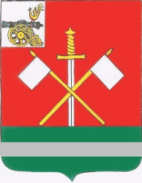 УСТАВмуниципального образования«Монастырщинский район»Смоленской области(в редакции решений Монастырщинского районного Совета депутатов от 24 мая 2006 года № 21, от 30 марта 2007 г. № 32, от 30 января 2008 г. № 2, от 05 декабря 2008 года № 85, от 23 июня 2010 г. № 22, от 14 ноября 2012 г. № 96, от 27 мая 2014 г. № 36, от 29 декабря 2014 г. № 83,от 17 июня 2015 г. № 40,от 03 июня 2016 г. № 25,от 11 мая 2017 года № 61,от 23 ноября 2017 года № 91, от 30 октября 2018 года № 35, от 21 марта 2019 года № 16,от 24 декабря 2019 года № 68)Принят решением Монастырщинского районного Совета депутатов Смоленскойобласти 25 ноября 2005 года № 83Глава муниципального образования«Монастырщинский район» Смоленской области                                                                          В.Б.ТитовУ С Т А Вмуниципального образования «Монастырщинский район»Смоленской областиНастоящий Устав в соответствии с Конституцией Российской Федерации, федеральным и областным законодательством устанавливает правовые, территориальные, организационные и экономические принципы организации местного самоуправления в муниципальном образовании «Монастырщинский район» Смоленской области и является основным нормативным правовым актом, действующим на всей территории муниципального образования «Монастырщинский район» Смоленской области, в соответствии с которым осуществляется местное самоуправление.Глава 1. ОБЩИЕ ПОЛОЖЕНИЯСтатья 1. Правовой статус и наименование муниципального образования «Монастырщинский район» Смоленской области 1. Муниципальное образование «Монастырщинский район» Смоленской области (далее также – муниципальный район) – муниципальное образование, наделенное в соответствии с областным законом от «02» декабря 2004 года № 89-з «О наделении статусом муниципального района муниципального образования «Монастырщинский район» Смоленской области, об установлении границ муниципальных образований, территории которых входят в его состав, и наделении их соответствующим статусом» (далее – областной закон «О наделении статусом муниципального района муниципального образования «Монастырщинский район» Смоленской области, об установлении границ муниципальных образований, территории которых входят в его состав, и наделении их соответствующим статусом») статусом муниципального района, в состав которого входят территории девяти сельских поселений  и одно городское поселение, объединенных общей территорией, в границах которой местное самоуправление осуществляется населением непосредственно и (или) через выборные и иные органы местного самоуправления, которые могут осуществлять отдельные государственные полномочия, передаваемые органам местного самоуправления федеральными законами и областными законами.2. Официальное наименование муниципального образования – муниципальное образование «Монастырщинский район» Смоленской области.Статья 2. Правовая основа местного самоуправления на территории муниципального образования «Монастырщинский район» Смоленской областиПравовую основу местного самоуправления муниципального района составляют общепризнанные принципы и нормы международного права, международные договоры Российской Федерации, Конституция Российской Федерации, федеральные конституционные законы, Федеральный закон от 6 октября 2003 года № 131-ФЗ «Об общих принципах организации местного самоуправления в Российской Федерации» (далее – Федеральный закон «Об общих принципах организации местного самоуправления в Российской Федерации»), другие федеральные законы, издаваемые в соответствии с ними иные нормативные правовые акты Российской Федерации (указы и распоряжения Президента Российской Федерации, постановления и распоряжения Правительства Российской Федерации, иные нормативные правовые акты федеральных органов исполнительной власти), Устав Смоленской области, областные законы и иные областные нормативные правовые акты, настоящий Устав, решения, принятые на местных референдумах, и иные муниципальные правовые акты муниципального района.Статья 3. Символика муниципального образования «Монастырщинский район» Смоленской области и порядок ее официального использования 1. Муниципальный район в соответствии с федеральным законодательством и геральдическими правилами имеет собственный герб и иную символику. 2. Описание, порядок воспроизведения и официального использования герба и иной символики устанавливаются нормативным правовым актом Монастырщинского районного Совета депутатов (далее – Совет депутатов).3. Официальные символы муниципального района подлежат государственной регистрации в порядке, установленном федеральным законодательством.Статья 4. Права граждан на осуществление местного самоуправления на территории муниципального образования «Монастырщинский район» Смоленской области1. Граждане Российской Федерации (далее – граждане) осуществляют местное самоуправление посредством участия в местных референдумах, муниципальных выборах, посредством иных форм прямого волеизъявления, а также через выборные и иные органы местного самоуправления.Иностранные граждане, постоянно или преимущественно проживающие на территории муниципального района, обладают при осуществлении местного самоуправления правами в соответствии с международными договорами Российской Федерации, Конституцией Российской Федерации и федеральными законами.2. Граждане имеют равные права на осуществление местного самоуправления независимо от пола, расы, национальности, языка, происхождения, имущественного и должностного положения, отношения к религии, убеждений, принадлежности к общественным объединениям.3. Установленные Конституцией Российской Федерации и Федеральным законом «Об общих принципах организации местного самоуправления в Российской Федерации» права граждан на осуществление местного самоуправления могут быть ограничены федеральным законом только в той мере, в какой это необходимо в целях защиты основ конституционного строя, нравственности, здоровья, прав и законных интересов других лиц, обеспечения обороны страны и безопасности государства.Глава 2. ТЕРРИТОРИАЛЬНАЯ ОРГАНИЗАЦИЯ МЕСТНОГО САМОУПРАВЛЕНИЯ муниципального районаСтатья 5. Территория муниципального образования «Монастырщинский район» Смоленской области и ее состав	Территория муниципального образования определена в границах, утвержденных областным законом «О наделении статусом муниципального района муниципального образования «Монастырщинский район» Смоленской области, об установлении границ муниципальных образований, территории которых входят в его состав, и наделении их соответствующим статусом».2. Территория муниципального района составляет  1513,75 квадратных километров.Территорию муниципального района составляют исторически сложившиеся земли населенных пунктов, прилегающие к ним земли общего пользования, территории природопользования населения, рекреационные земли, земли для развития поселений.В состав территории муниципального района входят земли поселений в границах муниципального района независимо от форм собственности и их целевого назначения.          5. Территорию муниципального района образуют территории следующих поселений, входящих в его состав:	        - Монастырщинское городское поселение Монастырщинского района Смоленской области (административный центр – поселок Монастырщина);         - Александровское сельское поселение Монастырщинского района Смоленской области (административный центр – деревня Слобода);                                                                                                         - Барсуковское сельское поселение Монастырщинского района Смоленской области (административный центр – деревня Барсуки);          - Гоголевское сельское поселение Монастырщинского района Смоленской области (административный центр – деревня Гоголевка);          - Новомихайловское сельское поселение Монастырщинского района Смоленской области  (административный центр – деревня Новомихайловское);           - Соболевское сельское поселение Монастырщинского района Смоленской области (административный центр – деревня Соболево);           - Татарское сельское поселение Монастырщинского района Смоленской области (административный центр	 - деревня Татарск).(Часть 5 статьи 5 в редакции решения Монастырщинского районного Совета депутатов от 11.05.2017 года № 61)6. Административным центром муниципального района является поселок Монастырщина.Статья 6. Изменение границ и преобразование муниципального образования «Монастырщинский район» Смоленской области1. Изменение границ и преобразование муниципального района осуществляется в соответствии с Федеральным законом «Об общих принципах организации местного самоуправления в Российской Федерации» и областным законом от 28 декабря 2004 № 120-з «Об административно-территориальном устройстве Смоленской области» (далее – областной закон «Об административно-территориальном устройстве Смоленской области»).2. Изменение границ муниципального района, преобразование муниципального района осуществляется по инициативе населения, органов местного самоуправления и органов государственной власти.3. Инициатива населения об изменении границ муниципального района, о преобразовании муниципального района реализуется в порядке, установленном федеральным и областным законом для выдвижения инициативы проведения местного референдума.Инициатива органов местного самоуправления, органов государственной власти об изменении границ муниципального района, о преобразовании муниципального района оформляется решениями соответствующих органов местного самоуправления, органов государственной власти.4. Изменение границ муниципального района, влекущее отнесение территорий отдельных входящих в его состав поселений и (или) населенных пунктов к территориям других муниципальных районов, осуществляется с согласия населения данных поселений и (или) населенных пунктов, выраженного путем голосования, предусмотренного частью 3 статьи 24 Федерального закона «Об общих принципах организации местного самоуправления в Российской Федерации», либо на сходах граждан, проводимых в порядке, предусмотренном статьей 25.1 Федерального закона «Об общих принципах организации местного самоуправления в Российской Федерации», с учетом мнения представительных органов соответствующих муниципальных районов.5. Изменение границ муниципального района и входящих в его состав поселений, влекущее отнесение территорий отдельных входящих в состав указанных поселений поселков и сельских населенных пунктов к территориям городских округов, осуществляется с согласия населения поселений и городских округов, выраженного представительными органами соответствующих поселений и городских округов, а также с учетом мнения населения муниципального района, выраженного Советом депутатов.6. Изменение границ муниципального района, не влекущее отнесения территорий отдельных входящих в его состав поселений и (или) населенных пунктов к территориям других муниципальных районов, осуществляется с учетом мнения населения, выраженного Советом депутатов.7. Под преобразованием муниципального района понимается его разделение или объединение.Объединение муниципального района с другим муниципальным образованием, не влекущее изменения границ иных муниципальных образований, осуществляется с учетом мнения населения, выраженного представительными органами каждого из объединяемых муниципальных образований. 8. Разделение муниципального района осуществляется с учетом мнения населения, выраженного Советом депутатов. Глава 3. ВОПРОСЫ МЕСТНОГО ЗНАЧЕНИЯ И НАДЕЛЕНИЕОРГАНОВ МЕСТНОГО САМОУПРАВЛЕНИЯМУНИЦИПАЛЬНОГО ОБРАЗОВАНИЯ «МОНАСТЫРЩИНСКИЙ РАЙОН» СМОЛЕНСКОЙ ОБЛАСТИ ОТДЕЛЬНЫМИ ГОСУДАРСТВЕННЫМИ ПОЛНОМОЧИЯМИСтатья 7. Вопросы местного значения муниципального района1. К вопросам местного значения муниципального района относятся:1) составление и рассмотрение проекта бюджета муниципального района, утверждение и исполнение бюджета муниципального района, осуществление контроля за его исполнением, составление и утверждение отчета об исполнении бюджета муниципального района;2) установление, изменение и отмена местных налогов и сборов муниципального района;3) владение, пользование и распоряжение имуществом, находящимся в муниципальной собственности муниципального района;4) организация в границах муниципального района электро- и газоснабжения поселений в пределах полномочий, установленных законодательством Российской Федерации;5) дорожная деятельность в отношении автомобильных дорог местного значения вне границ населенных пунктов в границах муниципального района, осуществление муниципального контроля за сохранностью автомобильных дорог местного значения вне границ населенных пунктов в границах муниципального района, организация дорожного движения и обеспечение безопасности дорожного движения на них, а также осуществление иных полномочий в области использования автомобильных дорог и осуществления дорожной деятельности в соответствии с законодательством Российской Федерации;(Пункт 5 части 1 статьи 7 в редакции решения Монастырщинского районного Совета депутатов от 24.12.2019 года № 68)6) создание условий для предоставления транспортных услуг населению и организация транспортного обслуживания населения между поселениями в границах муниципального района;7) участие в профилактике терроризма и экстремизма, а также в минимизации и (или) ликвидации последствий проявлений терроризма и экстремизма на территории муниципального района;7.1) разработка и осуществление мер, направленных на укрепление межнационального и межконфессионального согласия, поддержку и развитие языков и культуры народов Российской Федерации, проживающих на территории муниципального района, реализацию прав коренных малочисленных народов и других национальных меньшинств, обеспечение социальной и культурной адаптации мигрантов, профилактику межнациональных (межэтнических) конфликтов;(Пункт 7.1 части 1 статьи 7 в редакции решения Монастырщинского районного Совета депутатов от 21.03.2019 года № 16)8) участие в предупреждении и ликвидации последствий чрезвычайных ситуаций на территории муниципального района;9) организация охраны общественного порядка на территории муниципального района муниципальной милицией;9.1) предоставление помещения для работы на обслуживаемом административном участке муниципального района сотруднику, замещающему должность участкового уполномоченного полиции;9.2) до 1 января 2017 года предоставление сотруднику, замещающему должность участкового уполномоченного полиции, и членам его семьи жилого помещения на период выполнения сотрудником обязанностей по указанной должности;10) организация мероприятий межпоселенческого характера по охране окружающей среды;11) организация предоставления общедоступного и бесплатного дошкольного, начального общего, основного общего, среднего общего образования по основным общеобразовательным программам в муниципальных образовательных организациях (за исключением полномочий по финансовому обеспечению реализации основных общеобразовательных программ в соответствии с федеральными государственными образовательными стандартами), организация предоставления дополнительного образования детей в муниципальных образовательных организациях (за исключением дополнительного образования детей, финансовое обеспечение которого осуществляется органами государственной власти субъекта Российской Федерации), создание условий для осуществления присмотра и ухода за детьми, содержания детей в муниципальных образовательных организациях, а также организация отдыха детей в каникулярное время;12) создание условий для оказания медицинской помощи населению на территории муниципального района (за исключением территорий поселений, включенных в утвержденный Правительством Российской Федерации перечень территорий, население которых обеспечивается медицинской помощью в медицинских организациях, подведомственных федеральному органу исполнительной власти, осуществляющему функции по медико-санитарному обеспечению населения отдельных территорий) в соответствии с территориальной программой государственных гарантий бесплатного оказания гражданам медицинской помощи;13) участие в организации деятельности по накоплению (в том числе раздельному накоплению), сбору, транспортированию, обработке, утилизации, обезвреживанию, захоронению твердых коммунальных отходов;(Пункт 13 части 1 статьи 7 в редакции решения Монастырщинского районного Совета депутатов от 24.12.2019 года № 68)  14) утверждение схем территориального планирования муниципального района, утверждение подготовленной на основе схемы территориального планирования муниципального района документации по планировке территории, ведение информационной системы обеспечения градостроительной деятельности, осуществляемой на территории муниципального района, резервирование и изъятие земельных участков в границах муниципального района для муниципальных нужд, направление уведомления о соответствии указанных в уведомлении о планируемом строительстве параметров объекта индивидуального жилищного строительства или садового дома установленным параметрам и допустимости размещения объекта индивидуального жилищного строительства или садового дома на земельном участке, уведомления о несоответствии указанных в уведомлении о планируемом строительстве параметров объекта индивидуального жилищного строительства или садового дома установленным параметрам и (или) недопустимости размещения объекта индивидуального жилищного строительства или садового дома на земельном участке, уведомления о соответствии или несоответствии построенных или реконструированных объекта индивидуального жилищного строительства или садового дома требованиям законодательства о градостроительной деятельности при строительстве или реконструкции объектов индивидуального жилищного строительства или садовых домов на земельных участках, расположенных на соответствующих межселенных территориях, принятие в соответствии с гражданским законодательством Российской Федерации решения о сносе самовольной постройки, расположенной на межселенной территории, решения о сносе самовольной постройки, расположенной на межселенной территории, или ее приведении в соответствие с установленными требованиями, решения об изъятии земельного участка, не используемого по целевому назначению или используемого с нарушением законодательства Российской Федерации и расположенного на межселенной территории, осуществление сноса самовольной постройки, расположенной на межселенной территории, или ее приведения в соответствие с установленными требованиями в случаях, предусмотренных Градостроительным кодексом Российской Федерации, выдача градостроительного плана земельного участка, расположенного на межселенной территории;(Пункт 14 части 1 статьи 7 в редакции решения Монастырщинского районного Совета депутатов от 24.12.2019 года № 68)   15) утверждение схемы размещения рекламных конструкций, выдача разрешений на установку и эксплуатацию рекламных конструкций на территории муниципального района, аннулирование таких разрешений, выдача предписаний о демонтаже самовольно установленных рекламных конструкций на территории муниципального района, осуществляемые в соответствии с Федеральным законом от 13 марта 2006 года N 38-ФЗ «О рекламе» (далее – Федеральный закон «О рекламе»);16) формирование и содержание муниципального архива, включая хранение архивных фондов поселений;17) содержание на территории муниципального района межпоселенческих мест захоронения, организация ритуальных услуг;18) создание условий для обеспечения поселений, входящих в состав муниципального района, услугами связи, общественного питания, торговли и бытового обслуживания;19) организация библиотечного обслуживания населения межпоселенческими библиотеками, комплектование и обеспечение сохранности их библиотечных фондов;20) создание условий для обеспечения поселений, входящих в состав муниципального района, услугами по организации досуга и услугами организаций культуры;21) создание условий для развития местного традиционного народного художественного творчества в поселениях, входящих в состав муниципального района;22) выравнивание уровня бюджетной обеспеченности поселений, входящих в состав муниципального района, за счет средств бюджета муниципального района;23) организация и осуществление мероприятий по  территориальной обороне и гражданской обороне, защите населения и территории муниципального района от чрезвычайных ситуаций природного и техногенного характера;24) создание, развитие и обеспечение охраны лечебно-оздоровительных местностей и курортов местного значения на территории муниципального района, а также осуществление муниципального контроля в области использования и охраны особо охраняемых природных территорий местного значения;25) организация и осуществление мероприятий по мобилизационной подготовке муниципальных предприятий и учреждений, находящихся на территории муниципального района;26) осуществление мероприятий по обеспечению безопасности людей на водных объектах, охране их жизни и здоровья;         27) создание условий для развития сельскохозяйственного производства в поселениях, расширения рынка сельскохозяйственной продукции, сырья и продовольствия, содействие развитию малого и среднего предпринимательства, оказание поддержки социально ориентированным некоммерческим организациям, благотворительной деятельности и добровольчеству (волонтерству); (Пункт 27 части 1 статьи 7 в редакции решения Монастырщинского районного Совета депутатов от 21.03.2019 года № 16)28) обеспечение условий для развития на территории муниципального района физической культуры и массового спорта, организация проведения официальных физкультурно-оздоровительных и спортивных мероприятий муниципального района;29) организация и осуществление мероприятий межпоселенческого характера по работе с детьми и молодежью;30) осуществление в пределах, установленных водным законодательством Российской Федерации, полномочий собственника водных объектов, установление правил использования водных объектов общего пользования для личных и бытовых нужд, включая обеспечение свободного доступа граждан к водным объектам общего пользования и их береговым полосам;31) осуществление муниципального лесного контроля;32) обеспечение выполнения работ, необходимых для создания искусственных земельных участков для нужд муниципального района, проведение открытого аукциона на право заключить договор о создании искусственного земельного участка в соответствии с федеральным законом;33) осуществление мер по противодействию коррупции в границах муниципального района;34) присвоение адресов объектам адресации, изменение, аннулирование адресов, присвоение наименований элементам улично-дорожной сети (за исключением автомобильных дорог федерального значения, автомобильных дорог регионального или межмуниципального значения), наименований элементам планировочной структуры в границах межселенной территории муниципального района, изменение, аннулирование таких наименований, размещение информации в государственном адресном реестре;35) осуществление муниципального земельного контроля на межселенной территории муниципального района;36) организация в соответствии с Федеральным законом от 24 июля 2007 года N 221-ФЗ "О кадастровой деятельности" выполнения комплексных кадастровых работ и утверждение карты-плана территории.(Пункт 36 части 1 статьи 7 в редакции решения Монастырщинского районного Совета депутатов от 24.12.2019 года № 68)  2. Органы местного самоуправления поселений, входящих в состав муниципального района, вправе заключать соглашения с органами местного самоуправления района о передаче им осуществления части своих полномочий по решению вопросов местного значения за счет межбюджетных трансфертов, предоставляемых из бюджетов этих поселений в бюджет муниципального района в соответствии с Бюджетным кодексом Российской Федерации. Указанные соглашения должны заключаться на определенный срок, содержать положения, устанавливающие основания и порядок прекращения их действия, в том числе досрочного, порядок определения ежегодного объема указанных в настоящей части межбюджетных трансфертов, необходимых для осуществления передаваемых полномочий, а также предусматривать финансовые санкции за неисполнение соглашений. Для осуществления переданных в соответствии с указанными соглашениями полномочий органы местного самоуправления имеют право дополнительно использовать собственные материальные ресурсы и финансовые средства в случаях и порядке, предусмотренных решением Совета депутатов.Статья 71. Решение вопросов местного значения на территориях сельских поселений, входящих в состав муниципального районаРешение вопросов местного значения на территориях сельских поселений осуществляется органами местного самоуправления сельских поселений, входящих в состав муниципального района, в соответствии с областным законом от 30 октября 2014 года № 141-з «О закреплении за сельскими поселениями Смоленской области отдельных вопросов местного значения».Статья 8. Права органов местного самоуправления муниципального образования «Монастырщинский район» Смоленской области на решение вопросов, не отнесенных к вопросам местного значения муниципального района1. Органы местного самоуправления муниципального района имеют право на:1) создание музеев муниципального района;2) участие в осуществлении деятельности по опеке и попечительству;3) создание условий для осуществления деятельности, связанной с реализацией прав местных национально-культурных автономий на территории муниципального района;4) оказание содействия национально-культурному развитию народов Российской Федерации и реализации мероприятий в сфере межнациональных отношений на территории муниципального района;5) осуществление функций учредителя муниципальных образовательных организаций высшего образования, находящихся в их ведении по состоянию на 31 декабря 2008 года;6) создание условий для развития туризма;7) оказание поддержки общественным наблюдательным комиссиям, осуществляющим общественный контроль за обеспечением прав человека и содействие лицам, находящимся в местах принудительного содержания;8) оказание поддержки общественным объединениям инвалидов, а также созданным общероссийскими общественными объединениями инвалидов организациям в соответствии с Федеральным законом от 24 ноября 1995 года № 181-ФЗ «О социальной защите инвалидов в Российской Федерации»;9) осуществление мероприятий, предусмотренных Федеральным законом «О донорстве крови и ее компонентов»;10) совершение нотариальных действий, предусмотренных законодательством, в случае отсутствия в расположенном на межселенной территории населенном пункте нотариуса; 11) создание условий для организации проведения независимой оценки качества оказания услуг организациями в порядке и на условиях, которые установлены федеральными законами;12) оказание содействия развитию физической культуры и спорта инвалидов, лиц с ограниченными возможностями здоровья, адаптивной физической культуры и адаптивного спорта;(Пункт 12 части 1 статьи 8 в редакции решения Монастырщинского районного Совета депутатов от 23.11.2017 года № 91)13) осуществление мероприятий по защите прав потребителей, предусмотренных Законом Российской Федерации от 7 февраля 1992 года № 2300-1 «О защите прав потребителей».(Пункт 13 части 1 статьи 8 в редакции решения Монастырщинского районного Совета депутатов от 21.03.2019 года № 16)2. Органы местного самоуправления муниципального района вправе решать вопросы, указанные в части 1 настоящей статьи, участвовать в осуществлении иных государственных полномочий (не переданных им в соответствии со            статьей 19 Федерального закона «Об общих принципах организации местного самоуправления в Российской Федерации»), если это участие предусмотрено федеральными законами, а также решать иные вопросы, не отнесенные к компетенции органов местного самоуправления других муниципальных образований, органов государственной власти и не исключенные из их компетенции федеральными законами и законами субъектов Российской Федерации, за счет доходов местных бюджетов, за исключением межбюджетных трансфертов, предоставленных из бюджетов бюджетной системы Российской Федерации, и поступлений налоговых доходов по дополнительным нормативам отчислений.Статья 81. Муниципальный контроль1. Органы местного самоуправления муниципального района организуют и осуществляют муниципальный контроль за соблюдением требований, установленных муниципальными правовыми актами, принятыми по вопросам местного значения, а в случаях, если соответствующие виды контроля отнесены федеральными законами к полномочиям органов местного самоуправления, также муниципальный контроль за соблюдением требований, установленных федеральными и областными законами.2. К отношениям, связанным с осуществлением муниципального контроля, организацией и проведением проверок юридических лиц, индивидуальных предпринимателей, применяются положения Федерального закона от 26 декабря 2008 года № 294-ФЗ «О защите прав юридических лиц и индивидуальных предпринимателей при осуществлении государственного контроля (надзора) и муниципального контроля».Статья 9. Осуществление органами местного самоуправления муниципального образования «Монастырщинский район» Смоленской области отдельных государственных полномочий1. Полномочия органов местного самоуправления муниципального района, установленные в соответствии с федеральным и областным законодательством по вопросам, не отнесенным Федеральным законом «Об общих принципах организации местного самоуправления в Российской Федерации» к вопросам местного значения, являются отдельными государственными полномочиями, передаваемыми для осуществления органам местного самоуправления муниципального района.2. Наделение органов местного самоуправления муниципального района  отдельными государственными полномочиями Российской Федерации осуществляется федеральными и областными законами, отдельными государственными полномочиями Смоленской области – областными законами. Наделение органов местного самоуправления муниципального района отдельными государственными полномочиями иными нормативными правовыми актами не допускается.Наделение органов местного самоуправления отдельными государственными полномочиями по предметам совместного ведения Российской Федерации и Смоленской области допускается областными законами, если это не противоречит федеральным законам.3. Органы местного самоуправления муниципального района несут ответственность за осуществление отдельных государственных полномочий в пределах выделенных муниципальным образованиям на эти цели материальных ресурсов и финансовых средств. 4. Органы местного самоуправления муниципального района участвуют в осуществлении государственных полномочий, не переданных им в соответствии со статьей 19 Федерального закона «Об общих принципах организации местного самоуправления в Российской Федерации», в случае принятия Советом депутатов решения о реализации права на участие в осуществлении указанных полномочий.Глава 4. ФОРМЫ НЕПОСРЕДСТВЕННОГО ОСУЩЕСТВЛЕНИЯ НАСЕЛЕНИЕМ МЕСТНОГО САМОУПРАВЛЕНИЯ И УЧАСТИЯ НАСЕЛЕНИЯ МУНИЦИПАЛЬНОГО РАЙОНА В ОСУЩЕСТВЛЕНИИ МЕСТНОГО САМОУПРАВЛЕНИЯСтатья 10. Местный референдум 1. В целях решения непосредственно населением вопросов местного значения проводится местный референдум. 2. Органы местного самоуправления муниципального района обеспечивают исполнение принятого на местном референдуме решения в соответствии с разграничением полномочий между ними, определенным настоящим Уставом.3. Гарантии прав граждан на участие в местном референдуме, а также порядок подготовки и проведения местного референдума устанавливаются федеральным законом и принимаемыми в соответствии с ним областными законами. Статья 11. Муниципальные выборы 1. Муниципальные выборы проводятся в целях избрания депутатов Совета депутатов, на основе всеобщего равного и прямого избирательного права при тайном голосовании. 2. Гарантии избирательных прав граждан при проведении муниципальных выборов, порядок назначения, подготовки, проведения, установления итогов и определения результатов муниципальных выборов устанавливаются федеральным законом и принимаемыми в соответствии с ним областными законами. 3. Муниципальные выборы назначаются Советом депутатов в сроки, предусмотренные Федеральным законом от 12 июня 2002 года № 67-ФЗ «Об основных гарантиях избирательных прав и права на участие в референдуме граждан Российской Федерации» (далее – Федеральный закон «Об основных гарантиях избирательных прав и права на участие в референдуме граждан Российской Федерации»).4. Итоги муниципальных выборов подлежат официальному опубликованию (обнародованию).Статья 12. Избирательная система, которая применяется при проведении выборов органов местного самоуправления муниципального района При проведении выборов депутатов Совета депутатов применяется мажоритарная избирательная система относительного большинства.Статья 13. Голосование по отзыву Главы муниципального образования муниципального образования «Монастырщинский район» Смоленской области, депутата Совета депутатов1. Настоящим Уставом устанавливаются следующие основания для отзыва Главы муниципального образования, депутата Совета депутатов (далее – депутат):1) нарушение федеральных и областных законов, настоящего Устава и иных муниципальных правовых актов муниципального района;2) совершение действий, порочащих должность Главы муниципального образования, депутата;3) осуществление деятельности, не совместимой со статусом Главы муниципального образования, депутата.Основаниями для отзыва Главы муниципального образования, депутата могут служить только его конкретные противоправные решения или действия (бездействие) в случае их подтверждения в судебном порядке.2. Предложения по отзыву Главы муниципального образования, депутат вправе вносить граждане, проживающие на территории муниципального района и обладающие избирательным правом (далее – граждане, обладающие избирательным правом).3. Предложение по отзыву Главы муниципального образования, депутата должно быть подписано 5 процентами подписей от общего числа избирателей, зарегистрированных в муниципальном районе.4. Предложение по отзыву Главы муниципального образования, депутата оформляется в письменной форме с изложением всех обстоятельств, послуживших основанием для внесения названного предложения.5. Предложение по отзыву Главы муниципального образования, депутата рассматривается на очередном заседании Совета депутатов.6. Решение о назначении голосования по отзыву Главы муниципального образования, депутата принимается Советом депутатов. Лицо, в отношении которого выдвинута инициатива по его отзыву, вправе присутствовать на соответствующем заседании Совета депутатов, представлять депутатам Совета депутатов (далее также – депутаты) письменные возражения, а также в устном выступлении давать объяснения по поводу обстоятельств, выдвигаемых в качестве основания для отзыва. О заседании Совета депутатов указанное лицо извещается не позднее чем за 3 дня до его проведения.7. Решение о назначении голосования по отзыву Главы муниципального образования, депутата подлежит опубликованию в течение 5 дней со дня его принятия.Одновременно с публикацией решения Совета депутатов о назначении голосования по отзыву Главы муниципального образования, депутата должны быть опубликованы объяснения отзываемого лица.8. Голосование по отзыву Главы муниципального образования, депутата проводится по инициативе населения в порядке, установленном федеральным законом и принимаемым в соответствии с ним областным законом для проведения местного референдума, с учетом особенностей, предусмотренных Федеральным законом «Об общих принципах организации местного самоуправления в Российской Федерации».9. Глава муниципального образования, депутат считается отозванным, если за отзыв проголосовало не менее половины избирателей, зарегистрированных в муниципальном районе.10. Итоги голосования по отзыву Главы муниципального образования, депутата подлежат официальному опубликованию (обнародованию) не позднее 10 дней со дня проведения голосования.11. Расходы, связанные с подготовкой и проведением голосования по отзыву, производятся за счет средств местного бюджета.12. Отзыв Главы муниципального образования, депутата не освобождает его от иной ответственности за допущенные нарушения законов и иных нормативных правовых актов органов государственной власти и местного самоуправления, установленной в порядке, предусмотренном федеральным законом.Статья 14. Голосование по вопросам изменения границ муниципального района, преобразования муниципального района1. В целях получения согласия населения при изменении границ муниципального района, преобразовании муниципального района проводится голосование по вопросам изменения границ муниципального района, преобразования муниципального района.2. Голосование по вопросам изменения границ муниципального образования, преобразования муниципального района проводится на всей территории муниципального образования или на части его территории в соответствии с Федеральным законом «Об общих принципах организации местного самоуправления в Российской Федерации».3. Голосование по вопросам изменения границ муниципального района, преобразования муниципального района назначается Монастырщинским районным Советом депутатов и проводится в порядке, определенном федеральным и областным законами для проведения местного референдума, с учетом особенностей, предусмотренных Федеральным законом «Об общих принципах организации местного самоуправления в Российской Федерации».4. Голосование по вопросам изменения границ муниципального образования, преобразования муниципального образования считается состоявшимся, если в нем приняло участие более половины жителей муниципального образования или части муниципального образования, обладающих избирательным правом. Согласие населения на изменение границ муниципального образования, преобразование муниципального образования считается полученным, если за указанные изменение, преобразование проголосовало более половины принявших участие в голосовании жителей муниципального образования или части муниципального образования.5. Итоги голосования по вопросам изменения границ муниципального района, преобразования муниципального района и принятые решения подлежат официальному опубликованию (обнародованию).Статья 15. Формы выявления мнения населения по вопросам изменения   административно-территориального устройства Смоленской области Выявление мнения населения по вопросу изменения административно-территориального устройства Смоленской области может осуществляться в формах, установленных областным законом «Об административно-территориальном устройстве Смоленской области», а также в форме публичных слушаний, собрания граждан, конференции граждан (собрания делегатов). Указанные формы выявления мнения населения реализуются в порядке, установленном областными законами и (или) решениями Совета депутатов.Статья 16. Правотворческая инициатива граждан1. Правотворческая инициатива граждан осуществляется на основании и в соответствии с Конституцией Российской Федерации, Федеральным законом «Об общих принципах организации местного самоуправления в Российской Федерации» и настоящим Уставом.2. Порядок реализации правотворческой инициативы граждан устанавливается решением Совета депутатов.Статья 17. Публичные слушания, общественные обсуждения (наименование статьи 17 в редакции решения Монастырщинского районного Совета депутатов от 30.10.2018 года № 35)1. В целях обсуждения проектов муниципальных правовых актов муниципального района по вопросам местного значения с участием жителей муниципального района Советом депутатов, Главой муниципального образования проводятся публичные слушания.Публичные слушания проводятся по инициативе населения, Совета депутатов, Главы муниципального образования. 2. Публичные слушания, проводимые по инициативе населения или Совета депутатов, назначаются Советом депутатов, а по инициативе Главы муниципального образования – Главой муниципального образования.3. Публичные слушания проводятся на основании и в соответствии с Федеральным законом «Об общих принципах организации местного самоуправления в Российской Федерации» и настоящим Уставом.4. На публичные слушания выносятся:1) проект Устава муниципального образования, а также проект решения Совета депутатов о внесении изменений и дополнений в Устав муниципального образования, кроме случаев, когда в Устав муниципального образования вносятся изменения в форме точного воспроизведения положений Конституции Российской Федерации, федеральных законов, Устава Смоленской области или областных законов в целях приведения данного устава в соответствие с этими нормативными правовыми актами;(Пункт 1части 4 статьи 17 в редакции решения Монастырщинского районного Совета депутатов от 23.11.2017 года № 91)2) проект местного бюджета и отчет о его исполнении;2.1) проект стратегии социально-экономического развития муниципального района;(Пункт 2.1 части 4 статьи 17 в редакции решения Монастырщинского районного Совета депутатов от 30.10.2018 года № 35)3) Утратил силу (в редакции решения Монастырщинского районного Совета депутатов от 30.10.2018 года № 35);4) вопросы о преобразовании муниципального района, за исключением случаев, если в соответствии со статьей 13 Федерального закона «Об общих принципах организации местного самоуправления в Российской Федерации» для преобразования муниципального района требуется получение согласия населения муниципального района, выраженного путем голосования либо на сходах граждан.(Пункт 4 части 4 статьи 17 в редакции решения Монастырщинского районного Совета депутатов от 30.10.2018 года № 35);5. Результаты публичных слушаний оформляются в виде решений, носящих рекомендательный характер.6. Порядок организации и проведения публичных слушаний определяется решением Совета депутатов и должен предусматривать срок (продолжительность) проведения публичных слушаний, заблаговременное оповещение жителей муниципального района о времени и месте проведения публичных слушаний, заблаговременное ознакомление с проектом муниципального правового акта, другие меры, обеспечивающие участие в публичных слушаниях жителей муниципального района, опубликование (обнародование) результатов публичных слушаний, включая мотивированное обоснование принятых решений.7. По проектам генеральных планов, проектам правил землепользования и застройки, проектам планировки территории, проектам межевания территории, проектам правил благоустройства территорий, проектам, предусматривающим внесение изменений в один из указанных утвержденных документов, проектам решений о предоставлении разрешения на условно разрешенный вид использования земельного участка или объекта капитального строительства, проектам решений о предоставлении разрешения на отклонение от предельных параметров разрешенного строительства, реконструкции объектов капитального строительства, вопросам изменения одного вида разрешенного использования земельных участков и объектов капитального строительства на другой вид такого использования при отсутствии утвержденных правил землепользования и застройки проводятся общественные обсуждения или публичные слушания, порядок организации и проведения которых определяется решением Монастырщинского районного Совета депутатов с учетом положений законодательства о градостроительной деятельности.»;(Часть 7 статьи 17 в редакции решения Монастырщинского районного Совета депутатов от 30.10.2018 года № 35).Статья 18. Конференция граждан (собрание делегатов)1. Для обсуждения вопросов местного значения, информирования населения о деятельности органов местного самоуправления муниципального района и должностных лиц местного самоуправления муниципального района на территории муниципального района могут проводиться конференции граждан (собрания делегатов).2. Порядок назначения и проведения конференции граждан (собрания делегатов), избрания делегатов определяется нормативными правовыми актами Совета депутатов.3. Итоги конференции граждан (собрания делегатов) подлежат официальному опубликованию (обнародованию).Статья 19. Опрос граждан 1. Опрос граждан проводится на всей территории муниципального района или на части его территории для выявления мнения населения и его учета при принятии решений органами местного самоуправления муниципального района и должностными лицами местного самоуправления, а также органами государственной власти. Опрос граждан проводится в соответствии с Федеральным законом «Об общих принципах организации местного самоуправления в Российской Федерации». Результаты опроса носят рекомендательный характер.2. В опросе граждан имеют право участвовать жители муниципального района, обладающие избирательным правом.3. Порядок назначения и проведения опроса граждан определяется решением Совета депутатов в соответствии с областным законом. (Часть 3 статьи 19 в редакции решения Монастырщинского районного Совета депутатов от 17.06.2015 года  №40)Статья 20. Обращения граждан в органы местного самоуправления 1. Граждане имеют право на индивидуальные и коллективные обращения в органы местного самоуправления. 2. Обращения граждан подлежат рассмотрению в порядке и сроки, установленные Федеральным законом от  № 59-ФЗ «О порядке рассмотрения обращений граждан Российской Федерации». 3. За нарушение порядка и сроков рассмотрения обращений граждан должностные лица местного самоуправления несут ответственность в соответствии с федеральным законодательством.Глава 5. ОРГАНЫ МЕСТНОГО САМОУПРАВЛЕНИЯИ ДОЛЖНОСТНЫЕ ЛИЦА МЕСТНОГО САМОУПРАВЛЕНИЯСтатья 21. Структура органов местного самоуправления1. Структуру органов местного самоуправления муниципального района составляют:1) Монастырщинский районный Совет депутатов;2) Глава муниципального образования «Монастырщинский район» Смоленской области (далее - Глава муниципального образования);3) Администрация муниципального образования «Монастырщинский район» Смоленской области (далее – Администрация муниципального образования);4) Контрольно-ревизионная комиссия муниципального образования «Монастырщинский район» Смоленской области (далее - Контрольно-ревизионная комиссия).2. Порядок формирования, полномочия, срок полномочий, подотчетность и подконтрольность органов местного самоуправления, а также иные вопросы организации и деятельности указанных органов определяются настоящим Уставом в соответствии с областными законами. 3. Изменение структуры органов местного самоуправления осуществляется путем внесения изменений в настоящий Устав.4. Финансовое обеспечение деятельности органов местного самоуправления осуществляется исключительно за счет собственных доходов местного бюджета.5. Подконтрольность и подотчетность органов местного самоуправления федеральным органам государственной власти и органам государственной власти Смоленской области допускается только в случаях и порядке, установленных Конституцией Российской Федерации, федеральными конституционными законами, федеральными законами и принимаемыми в соответствии с ними областными законами.Статья 22. Совет депутатов 1. Совет депутатов является представительным органом муниципального района, наделенным собственными полномочиями по решению вопросов местного значения муниципального района.2. Совет депутатов состоит из пятнадцати депутатов, избираемых на муниципальных выборах на основе всеобщего равного и прямого избирательного права при тайном голосовании сроком на пять лет.3. Совет депутатов осуществляет свои полномочия в случае избрания не менее двух третей от установленной численности депутатов.4. Совет депутатов обладает правами юридического лица, имеет печать с изображением герба Монастырщинского района Смоленской области.5. Организацию деятельности Совета депутатов осуществляет Председатель Монастырщинского районного Совета депутатов (далее - Председатель) или в случаях, установленных настоящим Уставом, заместитель Председателя Монастырщинского районного Совета депутатов (далее - заместитель Председателя).(Часть 5 статьи 22 в редакции решения Монастырщинского районного Совета депутатов от 17.06.2015 года №40)6. Порядок организации деятельности Совета депутатов определяется Регламентом Совета депутатов, принимаемым Советом депутатов, который должен предусматривать периодичность и порядок созыва Совета депутатов, порядок проведения заседаний Совета депутатов и иных организационных форм его деятельности, планирования работы, подготовки и принятия правовых актов.7. Основной формой деятельности Совета депутатов являются заседания. Первое заседание Совета депутатов проводится не позднее 30 дней после избрания не менее двух третей от установленной численности депутатов.Заседание Совета депутатов считается правомочным, если на нем присутствует более 50 процентов от числа избранных депутатов. Заседания Совета депутатов проводятся не реже одного раза в три месяца.8. Совет депутатов формирует постоянные и временные комиссии. Порядок формирования и организация их работы определяются Регламентом Совета депутатов и положениями о комиссиях, утверждаемыми Советом депутатов. 9. В целях организационного, информационного, правового и материально-технического обеспечения деятельности Совета депутатов может формироваться аппарат Совета депутатов.10. Расходы на обеспечение деятельности Совета депутатов предусматриваются в местном бюджете отдельной строкой в соответствии с классификацией расходов бюджетов Российской Федерации.Управление и (или) распоряжение Советом депутатов или отдельными депутатами (группами депутатов) в какой бы то ни было форме средствами местного бюджета в процессе его исполнения не допускаются, за исключением средств местного бюджета, направляемых на обеспечение деятельности Совета депутатов и депутатов.Статья 23. Полномочия, основания и порядок прекращения полномочий Совета депутатов 1. В исключительной компетенции Совета депутатов находятся:1) принятие Устава муниципального образования и внесение в него изменений и дополнений;2) утверждение местного бюджета и отчета о его исполнении;3) установление, изменение и отмена местных налогов и сборов в соответствии с законодательством Российской Федерации о налогах и сборах;4) утверждение стратегии социально-экономического развития муниципального района; (пункт 4 части 1 статьи 23 в редакции решения Монастырщинского районного Совета депутатов от 30.10.2018 года № 35);5) определение порядка управления и распоряжения имуществом, находящимся в муниципальной собственности;6) определение порядка принятия решений о создании, реорганизации и ликвидации муниципальных предприятий, а также об установлении тарифов на услуги муниципальных предприятий и муниципальных учреждений, выполнение работ, за исключением случаев, предусмотренных федеральными законами;7) определение порядка участия муниципального района в организациях межмуниципального сотрудничества;8) определение порядка материально-технического и организационного обеспечения деятельности органов местного самоуправления;9) контроль за исполнением органами местного самоуправления и должностными лицами местного самоуправления полномочий по решению вопросов местного значения;10) принятие решения об удалении Главы муниципального образования в отставку.2. К полномочиям Совета депутатов также относятся:1) установление официальных символов муниципального района;2) утверждение структуры Администрации муниципального образования по представлению Главы муниципального образования «Монастырщинский район» Смоленской области (далее - Глава муниципального образования);(пункт 2 части 2 статьи 23 в редакции решения Монастырщинского районного Совета депутатов от 17.06.2015 года  №40)3) формирование избирательной комиссии муниципального образования; 4) осуществление контроля за соблюдением установленного порядка управления и распоряжения имуществом, находящимся в муниципальной собственности; 5) утверждение документов территориального планирования муниципального района;6) установление порядка осуществления муниципального земельного контроля в соответствии с федеральным законодательством;7) установление порядка определения арендной платы за землю, находящуюся в муниципальной собственности, порядка, условий и сроков ее внесения;8) установление предельных (максимальных и минимальных) размеров земельных участков, предоставляемых гражданам в собственность из находящихся в муниципальной собственности земель для ведения личного подсобного хозяйства и индивидуального жилищного строительства;9) установление порядка отнесения муниципальных земель к землям особо охраняемых территорий местного значения, порядка их использования и охраны;10) учреждение хозяйственных обществ, в том числе межмуниципальных, некоммерческих организаций в форме автономных некоммерческих организаций и фондов;11) утверждение в соответствии с федеральными законами порядка предоставления и использования земельных участков по представлению Главы муниципального образования;(пункт 11 части 2 статьи 23 в редакции решения Монастырщинского районного Совета депутатов от 17.06.2015 года №40)12) регулирование тарифов на подключение к системе коммунальной инфраструктуры, тарифов организаций коммунального комплекса на подключение, надбавок к тарифам на товары и услуги организаций коммунального комплекса;13) установление надбавок к ценам (тарифам) для потребителей;14) установление системы оплаты труда работников муниципальных учреждений и предприятий, порядка ее применения;15) внесение в избирательную комиссию Смоленской области инициативы, оформленной в виде решения Совета депутатов, о возложении полномочий избирательной комиссии муниципального образования на соответствующую территориальную избирательную комиссию;16) внесение в Смоленскую областную Думу предложений в порядке законодательной инициативы, оформленных в виде решения Совета депутатов;17) инициирование вопросов об изменении административно-территориального устройства Смоленской области;18) назначение муниципальных выборов, местного референдума и голосования по отзыву депутата, Главы муниципального образования;19) утверждение схемы избирательных округов на территории муниципального района;20) принятие решения о досрочном прекращении полномочий Совета депутатов, а также решений о выборах в Совет депутатов в соответствии с законодательством Российской Федерации;21) учреждение печатного средства массовой информации для опубликования муниципальных правовых актов муниципального района, обсуждения проектов муниципальных правовых актов по вопросам местного значения, доведения до сведения жителей муниципального района официальной информации о социально-экономическом, культурном развитии муниципального района, о развитии его общественной инфраструктуры и иной официальной информации;22) формирование Контрольно-ревизионной комиссии;23) осуществление мер по противодействию коррупции в границах муниципального района.24) организация профессионального образования и дополнительного профессионального образования выборных должностных лиц местного самоуправления муниципального района, депутатов Совета депутатов, муниципальных служащих аппарата Совета депутатов.25) определение органа местного самоуправления, уполномоченного на осуществление контроля в сфере закупок товаров, работ услуг для муниципальных нужд.Иные полномочия Совета депутатов определяются федеральными законами и принимаемыми в соответствии с ними Уставом Смоленской области, областными законами, настоящим Уставом и решениями Совета депутатов.3. Совет депутатов заслушивает ежегодные отчеты Главы муниципального образования, Председателя о результатах их деятельности, деятельности Администрации муниципального образования, в том числе о решении вопросов, поставленных Советом депутатов.(Часть 3 статьи 23 в редакции решения Монастырщинского районного Совета депутатов от 17.06.2015 года №40)4. Полномочия Совета депутатов могут быть прекращены досрочно в порядке и по основаниям, которые предусмотрены статьей 73 Федерального закона «Об общих принципах организации местного самоуправления в Российской Федерации».Полномочия Совета депутатов также прекращаются в случае:1) принятия Советом депутатов решения о самороспуске.Решение о самороспуске принимается двумя третями голосов от установленной численности депутатов. Полномочия Совета депутатов прекращаются со дня вступления в силу решения Совета депутатов. Одновременно с принятием указанного решения принимается решение о назначении внеочередных выборов депутатов;2) вступления в силу решения областного суда о неправомочности данного состава депутатов, в том числе в связи со сложением депутатами своих полномочий.Полномочия Совета депутатов прекращаются со дня вступления в законную силу данного судебного решения;3) преобразования муниципального района, осуществляемого в соответствии с частями 4, 6 статьи 13 Федерального закона «Об общих принципах организации местного самоуправления в Российской Федерации», а также в случае упразднения муниципального района;Полномочия Совета депутатов прекращаются со дня вступления в силу соответствующего областного закона; 4) нарушения срока издания муниципального правового акта муниципального района, требуемого для реализации решения, принятого путем прямого волеизъявления граждан муниципального района.5. Досрочное прекращение полномочий Совета депутатов влечет досрочное прекращение полномочий его депутатов.6. В случае досрочного прекращения полномочий Совета депутатов не позднее чем через шесть месяцев со дня вступления в силу решения о досрочном прекращении полномочий Совета депутатов проводятся досрочные муниципальные выборы в Совет депутатов.Статья 24. Депутат1. Депутатом может быть избран гражданин Российской Федерации, обладающий избирательным правом и достигший 18 лет.2. Депутат избирается на пять лет. Полномочия депутата начинаются со дня его избрания и прекращаются со дня начала работы Совета депутатов нового созыва.3. Депутаты осуществляют свои полномочия на непостоянной основе за исключением Председателя избранного Советом депутатов из своего состава.(Часть 3 статьи 24 в редакции решения Монастырщинского районного Совета депутатов от 17.06.2015 года №40)4. Депутаты информируют избирателей о своей деятельности во время встреч с ними, а также через средства массовой информации.5. Гарантии осуществления депутатами своих полномочий устанавливаются настоящим Уставом в соответствии с федеральными и областными законами.Порядок проведения депутатских отчетов, другие вопросы деятельности депутатов устанавливаются Регламентом Совета депутатов в соответствии с федеральными и областными законами.5.1. Встречи депутата с избирателями проводятся в помещениях, специально отведенных местах, а также на внутридворовых территориях при условии, что их проведение не повлечет за собой нарушение функционирования объектов жизнеобеспечения, транспортной или социальной инфраструктуры, связи, создание помех движению пешеходов и (или) транспортных средств либо доступу граждан к жилым помещениям или объектам транспортной или социальной инфраструктуры. Уведомление органов исполнительной власти Смоленской области или органов местного самоуправления о таких встречах не требуется. При этом депутат вправе предварительно проинформировать указанные органы о дате и времени их проведения.5.2. Органы местного самоуправления определяют специально отведенные места для проведения встреч депутатов с избирателями, а также определяют перечень помещений, предоставляемых органами местного самоуправления для проведения встреч депутатов с избирателями, и порядок их предоставления.5.3. Встречи депутата с избирателями в форме публичного мероприятия проводятся в соответствии с законодательством Российской Федерации о собраниях, митингах, демонстрациях, шествиях и пикетированиях.5.4. Воспрепятствование организации или проведению встреч депутата с избирателями в форме публичного мероприятия, определяемого законодательством Российской Федерации о собраниях, митингах, демонстрациях, шествиях и пикетированиях, влечет за собой административную ответственность в соответствии с законодательством Российской Федерации.(Части 5.1-5.4  статьи 24 в редакции решения Монастырщинского районного Совета депутатов от 23.11.2017 года № 91)6. В соответствии с Федеральным законом «Об общих принципах организации местного самоуправления в Российской Федерации» гарантии прав депутатов при привлечении их к уголовной или административной ответственности, задержании, аресте, обыске, допросе, совершении в отношении их иных уголовно-процессуальных и административно-процессуальных действий, а также при проведении оперативно-розыскных мероприятий в отношении депутатов, занимаемого ими жилого и (или) служебного помещения, их багажа, личных и служебных транспортных средств, переписки, используемых ими средств связи, принадлежащих им документов устанавливаются федеральными законами.7. Депутат не может быть привлечен к уголовной или административной ответственности за высказанное мнение, позицию, выраженную при голосовании, и другие действия, соответствующие статусу депутата, в том числе по истечении срока его полномочий.Данное положение не распространяется на случаи, когда депутатом были допущены публичные оскорбления, клевета или иные нарушения, ответственность за которые предусмотрена федеральным законом.8. Депутату обеспечиваются условия для беспрепятственного осуществления своих полномочий.9. Депутат должен соблюдать ограничения и запреты и исполнять обязанности, которые установлены Федеральным законом от 25 декабря 2008 года № 273-ФЗ «О противодействии коррупции» (далее – Федеральный закон «О противодействии коррупции») и другими федеральными законами.Статья 25. Досрочное прекращение полномочий депутата1. В соответствии с Федеральным законом «Об общих принципах организации местного самоуправления в Российской Федерации» полномочия депутата прекращаются досрочно в случае:1) смерти;2) отставки по собственному желанию;3) признания судом недееспособным или ограниченно дееспособным;4) признания судом безвестно отсутствующим или объявления умершим;5) вступления в отношении его в законную силу обвинительного приговора суда;6) выезда за пределы Российской Федерации на постоянное место жительства;7) прекращения гражданства Российской Федерации, прекращения гражданства иностранного государства – участника международного договора Российской Федерации, в соответствии с которым иностранный гражданин имеет право быть избранным в органы местного самоуправления, приобретения им гражданства иностранного государства либо получения им вида на жительство или иного документа, подтверждающего право на постоянное проживание гражданина Российской Федерации на территории иностранного государства, не являющегося участником международного договора Российской Федерации, в соответствии с которым гражданин Российской Федерации, имеющий гражданство иностранного государства, имеет право быть избранным в органы местного самоуправления;8) отзыва избирателями;9) досрочного прекращения полномочий Совета депутатов;10) призыва на военную службу или направления на заменяющую ее альтернативную гражданскую службу;11) в иных случаях, установленных Федеральным законом «Об общих принципах организации местного самоуправления в Российской Федерации» и иными федеральными законами.2. Решение Совета депутатов о досрочном прекращении полномочий депутата по основаниям, указанным в пунктах 1, 3 – 11 части 1 настоящей статьи, принимается не позднее чем через 30 дней со дня появления основания для досрочного прекращения полномочий, а если это основание появилось в период между заседаниями Совета депутатов, - не позднее чем через три месяца со дня появления такого основания.В случае обращения Губернатора Смоленской области с заявлением о досрочном прекращении полномочий депутата Совета депутатов днем появления основания для досрочного прекращения полномочий является день поступления в Совет депутатов данного заявления.(Абзац 2 части 2 статьи 25 в редакции решения Монастырщинского районного Совета депутатов от 23.11.2017 года № 91).3. Депутат в случае принятия им решения о прекращении полномочий в форме отставки по собственному желанию представляет соответствующее заявление в Совет депутатов на имя Председателя. Днем прекращения полномочий депутата считается день, указанный в заявлении, а в случае если конкретная дата прекращения полномочий депутата в заявлении не указана, – день поступления заявления в Совет депутатов. Поступившее в Совет депутатов заявление, оформленное с соблюдением требований, предусмотренных настоящим пунктом, не может быть отозвано лицом, его направившим.(абзац первый части 3 статьи 25 в редакции решения Монастырщинского районного Совета депутатов от 17.06.2015 года №40)В срок, не превышающий 5 дней с момента поступления заявления в Совет депутатов, Председатель направляет заверенную копию заявления в избирательную комиссию муниципального образования. (абзац второй части 3 статьи 25 в редакции решения Монастырщинского районного Совета депутатов от 17.06.2015 года №40)4. Информация о досрочном прекращении полномочий депутата подлежит официальному опубликованию (обнародованию).Статья 26. Гарантии осуществления полномочий депутата1. Депутату, осуществляющему свои полномочия на постоянной основе, гарантируется:1) оплата труда, которая производится в виде денежного содержания, состоящего из должностного оклада в соответствии с замещаемой муниципальной должностью, а также из ежемесячных и иных дополнительных выплат определенных областным законом от 31 марта 2009 года № 9-з  «О гарантиях осуществления полномочий депутата, члена выборного органа местного самоуправления, выборного должностного лица местного самоуправления в Смоленской области» (далее - областной закон «О гарантиях осуществления полномочий депутата, члена выборного органа местного самоуправления, выборного должностного лица местного самоуправления в Смоленской области»).Размер должностного оклада, а также размер дополнительных выплат и порядок их осуществления устанавливаются решением Совета депутатов в соответствии с федеральным и областным законодательством;2) ежегодный оплачиваемый отпуск, который состоит из основного оплачиваемого отпуска и дополнительных оплачиваемых отпусков:- ежегодный основной оплачиваемый отпуск продолжительностью 35 календарных дней.- ежегодные дополнительные оплачиваемые отпуска:а) за ненормированный рабочий день – продолжительностью 3 календарных дня (в случае, если депутату Совета депутатов установлен ненормированный рабочий день);б) за выслугу лет. Продолжительность ежегодного дополнительного оплачиваемого отпуска за выслугу лет исчисляется в соответствии с областным законом «О гарантиях осуществления полномочий депутата, члена выборного органа местного самоуправления, выборного должностного лица местного самоуправления в Смоленской области».Предоставление иных отпусков депутату, осуществляется в соответствии с федеральным законодательством;3) на основании заявления на период осуществления полномочий не подлежащего приватизации служебного жилого помещения для проживания с членами семьи в случае, если Председатель не обеспечен жилым помещением в населенном пункте, где расположен орган местного самоуправления муниципального района, в котором указанное лицо замещает муниципальную должность.(абзац первый части 1 пункта 3 статьи 26 в редакции решения Монастырщинского районного Совета депутатов от 17.06.2015 года №40)Порядок предоставления служебного жилого помещения Председателю устанавливается решением Совета депутатов в соответствии с Жилищным кодексом Российской Федерации;(абзац второй части 1 пункта 3 статьи 26 в редакции решения Монастырщинского районного Совета депутатов от 17.06.2015 года №40)4) транспортное обслуживание, необходимое для осуществления полномочий, посредством предоставления транспортных средств, обеспечивающих деятельность органов местного самоуправления муниципального образования «Монастырщинский район» Смоленской области в порядке, установленном решением Совета депутатов муниципального района5) денежная выплата на осуществление полномочий, предоставляемая в порядке, установленном  решением Совета депутатов;6) единовременная выплата в размере шестимесячного денежного содержания по замещаемой им должности в день прекращения полномочий в следующих случаях:а) истечение срока полномочий;б) отставка по собственному желанию, если депутат осуществляет свои полномочия не менее года;в) досрочное прекращение полномочий Совета депутатов;7) пенсия за выслугу лет в порядке, определенном областным законом от 29 ноября 2007 года № 121-з «О пенсии за выслугу лет, выплачиваемой лицам, замещавшим муниципальные должности, должности муниципальной службы (муниципальные должности муниципальной службы) в Смоленской области».2. Депутату, осуществляющему свои полномочия на непостоянной основе, гарантируются:а) условия, обеспечивающие осуществление полномочий, в соответствии с решением Совета депутатов;б) денежная компенсация расходов, связанных с осуществлением полномочий, предоставляемая в порядке, установленным решением Совета депутатов; (пункт б части 2 статьи 26 в редакции решения Монастырщинского районного Совета депутатов от 30.10.2018 года № 35).3. Гарантии осуществления полномочий депутата предоставляются за счет средств местного бюджета.Статья 26¹. Полномочия Председателя Монастырщинского районного Совета депутатов(Статья 26¹ введена решением Монастырщинского районного Совета депутатов от 17.06.2015 года №40) 1. Полномочия Председателя Совета депутатов начинаются со дня его избрания и прекращаются со дня начала работы Совета депутатов нового созыва.2. Председатель Совета депутатов:1) представляет Совет депутатов в отношениях с населением, органами местного самоуправления, органами государственной власти, предприятиями, учреждениями и организациями;2) организует работу Совета депутатов, координирует деятельность постоянных и временных комиссий Совета депутатов, дает поручения по вопросам их ведения;3) созывает заседания Совета депутатов, доводит до сведения депутатов и населения время и место их проведения, а также проект повестки дня и проекты решений Совета депутатов;4) ведет заседания Совета депутатов; 5) предлагает созыв внеочередного и экстренного заседания Совета депутатов;6) издает постановления и распоряжения по вопросам организации деятельности Совета депутатов, подписывает решения Совета депутатов;7) разрабатывает и представляет на утверждение Советом депутатов структуру Совета депутатов;8) осуществляет прием граждан;9) информирует население муниципального района о деятельности Совета депутатов;10) подписывает финансовые документы, открывает и закрывает счета Совета депутатов в банковских учреждениях; является распорядителем кредитов по расходам, предусмотренным в местном бюджете, связанным с деятельностью Совета депутатов;11) назначает на должность и освобождает от должности работников аппарата Совета депутатов, применяет к ним меры поощрения, привлекает к дисциплинарной ответственности;12) осуществляет иные полномочия в соответствии с федеральным и областным законодательством, муниципальными правовыми актами.3. Председатель Монастырщинского районного Совета депутатов имеет заместителя из числа депутатов. Полномочия заместителя Председателя Совета депутатов устанавливаются Регламентом Монастырщинского районного Совета депутатов.4. Председатель Монастырщинского районного Совета депутатов не вправе:1) заниматься предпринимательской деятельностью;2) состоять членом управления коммерческой организации, если иное не предусмотрено федеральными законами или если в порядке, установленном муниципальным правовым актом в соответствии с федеральными и областными законами, ему не поручено участвовать в управлении этой организацией;3) заниматься иной оплачиваемой деятельностью, за исключением преподавательской, научной и иной творческой деятельности. При этом преподавательская, научная и иная творческая деятельность не может финансироваться исключительно за счет средств иностранных государств, международных и иностранных организаций, иностранных граждан и лиц без гражданства, если иное не предусмотрено международным договором Российской Федерации или законодательством Российской Федерации;4) входить в состав органов управления, попечительских или наблюдательных советов, иных органов иностранных некоммерческих неправительственных организаций и действующих на территории Российской Федерации их структурных подразделений, если иное не предусмотрено международным договором Российской Федерации или законодательством Российской Федерации;5) участвовать в качестве защитника или представителя (кроме случаев законного представительства) по гражданскому или уголовному делу либо делу об административном правонарушении.5. Председатель Монастырщинского районного Совета депутатов должен соблюдать ограничения и запреты и исполнять обязанности, которые установлены Федеральным законом от 25 декабря 2008 года № 273-ФЗ «О противодействии коррупции» (далее – Федеральный закон «О противодействии коррупции») и другими федеральными законами.6. Председателю Монастырщинского районного Совета депутатов, осуществляемому свои полномочия на постоянной основе, гарантируется:1) оплата труда, которая производится в виде денежного содержания, состоящего из должностного оклада в соответствии с замещаемой муниципальной должностью, а также из ежемесячных и иных дополнительных выплат, определенных областным законом от 31 марта 2009 года № 9-з «О гарантиях осуществления полномочий депутата, члена выборного органа местного самоуправления, выборного должностного лица местного самоуправления в Смоленской области» (далее – областной закон «О гарантиях осуществления полномочий депутата, члена выборного органа местного самоуправления, выборного должностного лица местного самоуправления в Смоленской области»).Размер должностного оклада, а также размер дополнительных выплат и порядок их осуществления устанавливаются решением Монастырщинского районного Совета депутатов в соответствии с федеральным и областным законодательством;2) ежегодный оплачиваемый отпуск, который состоит из основного оплачиваемого отпуска и дополнительных оплачиваемых отпусков:- ежегодный основной оплачиваемый отпуск продолжительностью 
35 календарных дней;- ежегодные дополнительные оплачиваемые отпуска:а) за ненормированный рабочий день;б) за выслугу лет. Продолжительность ежегодного дополнительного оплачиваемого отпуска за выслугу лет исчисляется в соответствии с областным законом «О гарантиях осуществления полномочий депутата, члена выборного органа местного самоуправления, выборного должностного лица местного самоуправления в Смоленской области».Предоставление иных отпусков осуществляется в соответствии с федеральным законодательством;3) не обеспеченному жилым помещением в поселке Монастырщина Монастырщинского района Смоленской области по его заявлению предоставляется на период осуществления полномочий не подлежащее приватизации служебное жилое помещение для проживания с членами семьи.Порядок предоставления служебного жилого помещения устанавливается решением Монастырщинского районного Совета депутатов в соответствии с Жилищным кодексом Российской Федерации;4) транспортное обслуживание, необходимое для осуществления полномочий, посредством предоставления транспортных средств, обеспечивающих деятельность органов местного самоуправления муниципального образования «Монастырщинский район» Смоленской области в порядке, установленном решением Совета депутатов;5) денежная выплата на осуществление полномочий, предоставляемая в порядке, установленном решением Совета депутатов;6) Председателю Монастырщинского районного Совета депутатов в связи с прекращением полномочий (в том числе досрочно) в день увольнения выплачивается единовременная выплата в размере трехмесячного денежного содержания по замещаемой им муниципальной должности при условии, если Председатель в период осуществления им полномочий по муниципальной должности достиг пенсионного возраста или потерял трудоспособность. Указанная гарантия не предоставляется Председателю полномочия которого были прекращены по основаниям, предусмотренным абзацем седьмым части 16 статьи 35, частью 7.1,  пунктами 5-8 части 10, частью 10.1 статьи 40, частями 1 и 2 статьи 73 Федерального закона от 6 октября 2003 года №131-ФЗ «Об общих принципах организации местного самоуправления в Российской Федерации»;(Пункт 6 части 6 статьи 261 в редакции решения Монастырщинского районного Совета депутатов от 03.06.2016 года №25) 7) пенсия за выслугу лет в порядке, определенном областным законом от 29 ноября 2007 года № 121-з «О пенсии за выслугу лет, выплачиваемой лицам, замещавшим муниципальные должности, должности муниципальной службы (муниципальные должности муниципальной службы) в Смоленской области».7. Гарантии осуществления полномочий Председателя Монастырщинского районного Совета депутатов предоставляются за счет средств местного бюджета.8. Полномочия Председателя Монастырщинского районного Совета депутатов прекращаются досрочно в случае:1) смерти;2) отставки по собственному желанию;3) признания судом недееспособным или ограниченно дееспособным;4) признания судом безвестно отсутствующим или объявления умершим;5) вступления в отношении его в законную силу обвинительного приговора суда;6) выезда за пределы Российской Федерации на постоянное место жительства;7) прекращения гражданства Российской Федерации, прекращения гражданства иностранного государства - участника международного договора Российской Федерации, в соответствии с которым иностранный гражданин имеет право быть избранным в органы местного самоуправления, приобретения им гражданства иностранного государства либо получения им вида на жительство или иного документа, подтверждающего право на постоянное проживание гражданина Российской Федерации на территории иностранного государства, не являющегося участником международного договора Российской Федерации, в соответствии с которым гражданин Российской Федерации, имеющий гражданство иностранного государства, имеет право быть избранным в органы местного самоуправления;8) отзыва избирателями;9) досрочного прекращения полномочий Совета депутатов;10) призыва на военную службу или направления на заменяющую ее альтернативную гражданскую службу;11) в иных случаях, установленных федеральными законами.9. В случае досрочного прекращения полномочий Председателя Монастырщинского районного Совета депутатов или его временного отсутствия полномочия Председателя Монастырщинского районного Совета депутатов исполняет заместитель Председателя Монастырщинского районного Совета депутатов.Статья 27. Глава муниципального образования (Статья 27 в редакции решения Монастырщинского районного Совета депутатов от 17.06.2015 года №40)1. Глава муниципального образования является высшим должностным лицом муниципального образования «Монастырщинский район» Смоленской области и наделяется настоящим Уставом в соответствии со статьей 36 Федерального закона «Об общих принципах организации местного самоуправления в Российской Федерации» собственными полномочиями по решению вопросов местного значения. 2. Глава муниципального образования в соответствии с частью 1 статьи 4 областного закона № 126-з «О сроке полномочий представительных органов муниципальных образований Смоленской области и порядке формирования представительных органов муниципальных районов Смоленской области, сроке полномочий и порядке избрания глав муниципальных образований Смоленской области» избирается Советом депутатов из числа кандидатов, представленных конкурсной комиссией по результатам конкурса, и возглавляет Администрацию муниципального образования.3. Порядок проведения конкурса по отбору кандидатур на должность Главы муниципального образования устанавливается Советом депутатов в соответствии со статьей 36 Федерального закона «Об общих принципах организации местного самоуправления в Российской Федерации».4. Глава муниципального образования подконтролен и подотчетен населению муниципального района и Совету депутатов.5. Полномочия Главы муниципального образования начинаются со дня его вступления в должность и прекращаются в день вступления в должность вновь избранного Главы муниципального образования. Днем вступления в должность Главы муниципального образования является день принятия Советом депутатов решения о его избрании. 6. Глава муниципального образования:1) представляет муниципальное образование «Монастырщинский район» Смоленской области в отношениях с органами местного самоуправления других муниципальных образований, органами государственной власти, гражданами и организациями, без доверенности действует от имени муниципального района;2) обеспечивает осуществление органами местного самоуправления полномочий по решению вопросов местного значения и отдельных государственных полномочий, переданных органам местного самоуправления федеральными и областными законами;3) без доверенности действует от имени муниципального района;4) заключает договоры и соглашения от имени муниципального района;5) осуществляет личный прием граждан, организует в Администрации муниципального образования прием граждан, рассмотрение обращений граждан и принятие по ним решений;6) подписывает и обнародует в порядке, установленным  настоящим Уставом, нормативные правовые акты;7) издает в пределах своих полномочий правовые акты;8) организует работу по разработке проекта местного бюджета, проектов программ и планов социально-экономического развития муниципального района;9) организует исполнение местного бюджета, является главным распорядителем средств местного бюджета, распоряжается сметой доходов и расходов Администрации муниципального образования;10) представляет на утверждение в Совет депутатов проекты планов и программ социально-экономического развития муниципального района, отчеты об их исполнении;11) представляет на утверждение в районный Совет депутатов проект бюджета муниципального образования и отчет о его исполнении;12) вносит в Совет депутатов проекты нормативных правовых актов по установлению, изменению и отмене местных налогов и сборов, осуществлению расходов из средств местного бюджета или дает заключения на них;13) представляет в Совет депутатов проекты нормативных правовых актов по порядку управления и распоряжения имуществом, находящимся в муниципальной собственности;14) представляет в Совет депутатов ежегодные отчеты о результатах своей деятельности и деятельности Администрации муниципального образования и ее структурных подразделений, в том числе о решении вопросов, поставленных районным Советом депутатов;15) представляет на утверждение в Совет депутатов структуру Администрации муниципального образования; 16) формирует Администрацию муниципального образования;17) представляет в Совет депутатов предложения об учреждении органов и структурных подразделений Администрации муниципального образования в качестве юридических лиц и положения об этих органах и структурных подразделениях на утверждение;18) утверждает состав и порядок подготовки планов реализации документов территориального планирования муниципального района;19) утверждает документацию по планировке территории на основании документов территориального планирования муниципального района;20) организует и руководит деятельностью Администрации муниципального образования на принципах единоначалия;21) в пределах своей компетенции контролирует деятельность органов местного самоуправления и должностных лиц местного самоуправления, осуществляющих исполнительно-распорядительные функции по решению вопросов местного значения; 22) назначает на должности и освобождает от должностей руководителей структурных подразделений Администрации муниципального образования, работников Администрации муниципального образования, а также руководителей муниципальных предприятий и учреждений;23) применяет меры поощрения и дисциплинарной ответственности к назначенным им должностным лицам местного самоуправления и работникам Администрации муниципального образования, а также руководителям муниципальных предприятий и учреждений;24) заключает с предприятиями, учреждениями, организациями, не находящимися в муниципальной собственности, а также с физическими лицами договоры о сотрудничестве в экономическом и социальном развитии муниципального района, на производство товаров народного потребления и иной продукции, оказанию услуг, в том числе инвестиционные контракты;25) осуществляет контроль за исполнением муниципального заказа; 25.1) исполняет полномочия по определению органа местного самоуправления, в компетенцию которого входит осуществление полномочий, установленных частью 2 статьи 18 Федерального закона от 13 июля 2015 года № 224-ФЗ «О государственно-частном партнерстве, муниципально-частном партнерстве в Российской Федерации и внесении изменений в отдельные законодательные акты Российской Федерации»;(Пункт 25.1части 6 статьи 27 в редакции  решения Монастырщинского районного Совета депутатов от 11.05.2017 года № 61) 26) осуществляет иные полномочия, предусмотренные федеральными и областными законами, настоящим Уставом и иными муниципальными правовыми актами.6.1. Глава муниципального образования в пределах компетенции Администрации муниципального образования по исполнению полномочий Администрации поселения осуществляет следующие полномочия:1) обеспечивает осуществление Администрацией муниципального образования полномочий по решению вопросов местного значения Монастырщинского городского поселения (далее – поселение) и отдельных государственных полномочий, переданных органам местного самоуправления поселения федеральными и областными законами;2) организует осуществление Администрацией муниципального образования полномочий по формированию, исполнению бюджета поселения и контролю за его исполнением;3) вносит в Совет депутатов Монастырщинского городского поселения (далее – Совет депутатов поселения) проекты решений Совета депутатов поселения, предусматривающие установление, изменение и отмену местных налогов и сборов на территории поселения, осуществление расходов из средств бюджета поселения, или дает заключения на них;4) представляет в Совет депутатов поселения проекты нормативных правовых актов по вопросам осуществления Администрацией муниципального образования переданных ей полномочий Администрации поселения;5) принимает решение о подготовке проекта генерального плана поселения, а также решения о подготовке предложений о внесении изменений в генеральный план;6) утверждает план реализации генерального плана поселения;7) принимает решение о подготовке проекта правил землепользования и застройки поселения;8) утверждает документацию по планировке территории поселения;9) назначает на должность и освобождает от должности руководителей муниципальных учреждений и предприятий поселения по согласованию с Советом депутатов поселения;10) представляет Совету депутатов поселения ежегодные отчеты о результатах деятельности Администрации муниципального образования по исполнению полномочий Администрации поселения, в том числе о решении вопросов, поставленных Советом депутатов поселения;11) издает в пределах своих полномочий постановления Администрации муниципального образования по вопросам местного значения поселения и вопросам, связанным с осуществлением отдельных государственных полномочий, переданных органам местного самоуправления поселения федеральными и областными законами;12) осуществляет иные полномочия, предусмотренные федеральными и областными законами, Уставом поселения, муниципальными правовыми актами Совета депутатов поселения и настоящим Уставом.7. Глава муниципального образования должен соблюдать ограничения, запреты, исполнять обязанности, которые установлены Федеральным законом от 25 декабря 2008 года № 273-ФЗ «О противодействии коррупции», Федеральным законом от 3 декабря 2012 года № 230-ФЗ «О контроле за соответствием расходов лиц, замещающих государственные должности, и иных лиц их доходам», Федеральным законом от 7 мая 2013 года № 79-ФЗ «О запрете отдельным категориям лиц открывать и иметь счета (вклады), хранить наличные денежные средства и ценности в иностранных банках, расположенных за пределами территории Российской Федерации, владеть и (или) пользоваться иностранными финансовыми инструментами.(Часть 7 статьи 27 в редакции решения Монастырщинского районного Совета депутатов от 23.11.2017 года № 91).8. Полномочия Главы муниципального образования прекращаются досрочно в случаях, установленных Федеральным законом «Об общих принципах организации местного самоуправления в Российской Федерации», и в порядке, определенном Регламентом Совета депутатов.10. Полномочия Главы муниципального образования прекращаются досрочно со дня вступления в силу соответствующего решения Совета депутатов, правового акта Губернатора Смоленской области об отрешении от должности Главы муниципального образования, решения суда.11. Полномочия Главы муниципального образования прекращаются досрочно также в связи с утратой доверия Президента Российской Федерации в случаях, установленных Федеральным законом «Об общих принципах организации местного самоуправления в Российской Федерации».12. В случае временного отсутствия Главы муниципального образования, а также досрочного прекращения им своих полномочий, его полномочия временно осуществляет заместитель Главы муниципального образования в порядке предусмотренном Регламентом Администрации муниципального образования «Монастырщинский район» Смоленской области.13. В случае досрочного прекращения полномочий Главы муниципального образования  либо применения к нему по решению суда мер процессуального принуждения в виде заключения под стражу или временного отстранения от должности его полномочия временно осуществляет заместитель Главы муниципального образования в порядке предусмотренном Регламентом Администрации муниципального образования «Монастырщинский район» Смоленской области.(Часть 13 статьи 27 в редакции решения Монастырщинского районного Совета депутатов от 23.11.2017 года № 91).Статья 271. Гарантии осуществления полномочий Главы муниципального образования 1. Главе муниципального образования гарантируются:1) оплата труда, которая производится в виде денежного содержания, состоящего из должностного оклада в соответствии с замещаемой муниципальной должностью, а также из ежемесячных и иных дополнительных выплат, определенных областным законом «О гарантиях осуществления полномочий депутата, члена выборного органа местного самоуправления, выборного должностного лица местного самоуправления в Смоленской области». Размер должностного оклада, а также размер дополнительных выплат и порядок их осуществления устанавливаются решением Совета депутатов в соответствии с федеральным и областным законодательством;2) ежегодный оплачиваемый отпуск, который состоит из основного оплачиваемого отпуска и дополнительных оплачиваемых отпусков:- ежегодный основной оплачиваемый отпуск продолжительностью 35 календарных дней.- ежегодные дополнительные оплачиваемые отпуска:а) за ненормированный рабочий день – продолжительностью 8 календарных дней (в случае, если Главе муниципального образования Советом депутатов установлен ненормированный рабочий день);б) за выслугу лет. Продолжительность ежегодного дополнительного оплачиваемого отпуска за выслугу лет исчисляемого в соответствии с областным законом.Предоставление иных отпусков Главе муниципального образования осуществляется в соответствии с федеральным законодательством.3) на основании заявления на период осуществления полномочий не подлежащего приватизации служебного жилого помещения для проживания с членами семьи в случае, если Глава муниципального образования не обеспечен жилым помещением в населенном пункте, где расположен орган местного самоуправления муниципального района, в котором указанное лицо замещает муниципальную должность.Порядок предоставления служебного жилого помещения Главе муниципального образования устанавливается решением Совета депутатов в соответствии с Жилищным кодексом Российской Федерации;4) транспортное обслуживание, необходимое для осуществления полномочий, посредством предоставления транспортных средств, обеспечивающих деятельность органов местного самоуправления в порядке, установленным решением Совета депутатов; (Пункт 4 части 1 в редакции решения Монастырщинского районного Совета депутатов от 17.06.2015 года №40)Пункт 5 утратил силу ( в редакции решения Монастырщинского районного Совета депутатов от 17.06.2015 года №40)6) Главе муниципального образования в связи с прекращением полномочий (в том числе досрочно) в день увольнения выплачивается единовременная выплата в размере трехмесячного денежного содержания по замещаемой им муниципальной должности при условии, если Глава в период осуществления им полномочий по муниципальной должности достиг пенсионного возраста или потерял трудоспособность. Указанная гарантия не предоставляется Главе полномочия которого были прекращены по основаниям, предусмотренным  пунктами 2.1,3,6-9 части 6, частью 6.1 статьи 36, частью 7.1, пунктами 5-8 части 10, частью 10.1 статьи 40, Федерального закона от 6 октября 2003 года №131-ФЗ «Об общих принципах организации местного самоуправления в Российской Федерации».(Пункт 6 части 1 статьи 271 в редакции решения Монастырщинского районного Совета депутатов от 03.06.2016 года № 25)2. Гарантии осуществления полномочий Главы муниципального образования предоставляются за счет средств местного бюджета.Статья 28 утратила силу (в редакции решения Монастырщинского районного Совета депутатов от 17.06.2015 г. №40)Статья 29. Администрация муниципального образования муниципального образования «Монастырщинский район» Смоленской области1. Администрация муниципального образования – исполнительно-распорядительный орган муниципального образования, наделенный полномочиями по решению вопросов местного значения, предусмотренных статьей 7 настоящего Устава, и полномочиями по осуществлению отдельных государственных полномочий, переданных органам местного самоуправления  федеральными и областными законами.2. Администрация муниципального образования обладает правами юридического лица в соответствии с Федеральным законом «Об общих принципах организации местного самоуправления в Российской Федерации» и настоящим Уставом.3. Структура Администрации муниципального образования утверждается Советом депутатов по представлению Главы муниципального образования.(Часть 3 статьи 29 в редакции решения Монастырщинского районного Совета депутатов от 17.06.2015 года №40)4. Администрация муниципального образования формируется Главой муниципального образования в соответствии со штатным расписанием в пределах средств, предусмотренных в местном бюджете для содержания Администрации муниципального образования.(Часть 4 статьи 29 в редакции решения Монастырщинского районного Совета депутатов от 17.06.2015 года №40)5. Финансовое обеспечение деятельности Администрации муниципального образования осуществляются за счет средств местного бюджета.Статья 30. Полномочия Администрации муниципального образования «Монастырщинский район» Смоленской области1. К полномочиям Администрации муниципального образования относятся:1) составление проекта бюджета муниципального района, исполнение бюджета муниципального района, составление отчета об исполнении бюджета муниципального района;2) разработка и организация выполнения планов и программ комплексного социально-экономического развития муниципального района, а также организация сбора статистических показателей, характеризующих состояние экономики и социальной сферы муниципального района, предоставление указанных данных органам государственной власти в порядке, установленном Правительством Российской Федерации;3) формирование тарифной политики, согласование тарифов на услуги, предоставляемые муниципальными предприятиями и муниципальными учреждениями, если иное не предусмотрено федеральными законами;4) разработка систем оплаты труда работников муниципальных учреждений и предприятий, порядка их применения;5) организация электро- и  газоснабжения населения, в пределах полномочий, установленных законодательством Российской Федерации;6) организация охраны общественного порядка на территории муниципального района муниципальной милицией;6.1) предоставление помещения для работы на обслуживаемом административном участке муниципального района сотруднику, замещающему должность участкового уполномоченного полиции;6.2) до 1 января 2017 года предоставление сотруднику, замещающему должность участкового уполномоченного полиции, и членам его семьи жилого помещения на период выполнения сотрудником обязанностей по указанной должности;7) дорожная деятельность в отношении автомобильных дорог местного значения вне границ населенных пунктов в границах муниципального района и обеспечение безопасности дорожного движения на них, осуществление муниципального контроля за сохранностью автомобильных дорог местного значения вне границ населенных пунктов в границах муниципального района, а также осуществление иных полномочий в области использования автомобильных дорог и осуществления дорожной деятельности в соответствии с законодательством Российской Федерации;8) создание условий для оказания медицинской помощи населению на территории муниципального района (за исключением территорий поселений, включенных в утвержденный Правительством Российской Федерации перечень территорий, население которых обеспечивается медицинской помощью в медицинских организациях, подведомственных федеральному органу исполнительной власти, осуществляющему функции по медико-санитарному обеспечению населения отдельных территорий) в соответствии с территориальной программой государственных гарантий бесплатного оказания гражданам медицинской помощи;9) организация и осуществление опеки и попечительства;10) организация предоставления общедоступного и бесплатного дошкольного, начального общего, основного общего, среднего общего образования по основным общеобразовательным программам в муниципальных образовательных организациях (за исключением полномочий по финансовому обеспечению реализации основных общеобразовательных программ в соответствии с федеральными государственными образовательными стандартами);11) организация предоставления дополнительного образования детей в муниципальных образовательных организациях (за исключением дополнительного образования детей, финансовое обеспечение которого осуществляется органами государственной власти субъекта Российской Федерации), создание условий для осуществления присмотра и ухода за детьми, содержания детей в муниципальных образовательных организациях, а также организация отдыха детей в каникулярное время;12) создание условий для предоставления транспортных услуг населению и организации транспортного обслуживания населения между поселениями в границах муниципального района;13) участие в профилактике терроризма и экстремизма, а также в минимизации и (или) ликвидации последствий проявлений терроризма и экстремизма на территории муниципального района;13.1) разработка и осуществление мер, направленных на укрепление межнационального и межконфессионального согласия, поддержку и развитие языков и культуры народов Российской Федерации, проживающих на территории муниципального района, реализацию прав коренных малочисленных народов и других национальных меньшинств, обеспечение социальной и культурной адаптации мигрантов, профилактику межнациональных (межэтнических) конфликтов;(пункт 13.1 части 1 статьи 30 в редакции решения Монастырщинского районного Совета депутатов от 21.03.2019 года №16)14) участие в предупреждении и ликвидации последствий чрезвычайных ситуаций на территории муниципального района;15) организация библиотечного обслуживания населения межпоселенческими библиотеками, комплектование и обеспечение сохранности их библиотечных фондов;16) организация мероприятий межпоселенческого характера по охране окружающей среды;17) создание условий для обеспечения поселений, входящих в состав муниципального района, услугами связи, общественного питания, торговли и бытового обслуживания;18) формирование и содержание муниципального архива, включая хранение архивных фондов поселений;19) содержание на территории муниципального района межпоселенческих мест захоронения, организация ритуальных услуг;20) организация утилизации и переработки бытовых и промышленных отходов;21) осуществление международных и внешнеэкономических связей в соответствии с федеральными законами;22) утверждение и реализация муниципальных программ в области энергосбережения и повышения энергетической эффективности, организация и проведение иных мероприятий, предусмотренных законодательством об энергосбережении и о повышении энергетической эффективности;23) ведение реестра расходных обязательств муниципального района;24) осуществление полномочий заказчика на выполнение работ и оказание услуг, связанных с решением вопросов местного значения, отнесенных к его компетенции;25) выравнивание уровня бюджетной обеспеченности поселений, входящих в состав муниципального района, за счет средств бюджета муниципального района;26) организация и осуществление мероприятий по  территориальной и гражданской обороне, защите населения и территории муниципального района от чрезвычайных ситуаций природного и техногенного характера;27) создание, развитие и обеспечение охраны лечебно-оздоровительных местностей и курортов местного значения на территории муниципального района, а также осуществление муниципального контроля в области использования и охраны особо охраняемых природных территорий местного значения;28) осуществление мероприятий по обеспечению безопасности людей на водных объектах, охране их жизни и здоровья;29) создание условий для обеспечения поселений, входящих в состав муниципального района, услугами по организации досуга и услугами организаций культуры;30) создание условий для развития местного традиционного народного художественного творчества в поселениях, входящих в состав муниципального района;31) создание условий для развития сельскохозяйственного производства в поселениях, расширения рынка сельскохозяйственной продукции, сырья и продовольствия, содействие развитию малого и среднего предпринимательства, оказание поддержки социально ориентированным некоммерческим организациям, благотворительной деятельности и добровольчеству (волонтерству); (пункт 31 части 1 статьи 30 в редакции решения Монастырщинского районного Совета депутатов от 21.03.2019 года №16)32) обеспечение условий для развития на территории муниципального района физической культуры и массового спорта, организация проведения официальных физкультурно-оздоровительных и спортивных мероприятий муниципального района;33) организация и осуществление мероприятий межпоселенческого характера по работе с детьми и молодежью;34) осуществление в пределах, установленных водным законодательством Российской Федерации, полномочий собственника водных объектов, установление правил использования водных объектов общего пользования для личных и бытовых нужд, включая обеспечение свободного доступа граждан к водным объектам общего пользования и их береговым полосам;35) утверждение схемы размещения нестационарных торговых объектов;36) утверждение муниципальных программ;36.1) установление порядка принятия решений о разработке муниципальных программ, их формирования и реализации;37) установление порядка проведения оценки эффективности реализации муниципальных программ и критериев указанной оценки;38) определение порядка принятия решений о создании, реорганизации и ликвидации муниципальных учреждений в соответствии с федеральным законодательством;39) осуществление муниципального лесного контроля;40) обеспечение выполнения работ, необходимых для создания искусственных земельных участков для нужд муниципального района, проведение открытого аукциона на право заключить договор о создании искусственного земельного участка в соответствии с федеральным законом;41) осуществление мер по противодействию коррупции в границах муниципального района.42) утверждение схемы размещения рекламных конструкций, выдача разрешений на установку и эксплуатацию рекламных конструкций на территории муниципального района, аннулирование таких разрешений, выдача предписаний о демонтаже самовольно установленных рекламных конструкций на территории муниципального района, осуществляемые в соответствии с Федеральным законом «О рекламе»;43) организация и осуществление мероприятий по мобилизационной подготовке муниципальных предприятий и учреждений, находящихся на территории муниципального района; 44) введение временных ограничений или прекращения движения транспортных средств по автомобильным дорогам местного значения;45) присвоение адресов объектам адресации, изменение, аннулирование адресов в соответствии с установленными Правительством Российской Федерации правилами присвоения, изменения, аннулирования адресов.46) размещение, изменение, аннулирование содержащихся в государственном адресном реестре сведений об адресах в соответствии с порядком ведения государственного адресного реестра;47) создание муниципальных предприятий и учреждений, осуществление финансового обеспечения деятельности муниципальных казенных учреждений и финансового обеспечения выполнения муниципального задания бюджетными и автономными муниципальными учреждениями, а также осуществление закупок товаров, работ, услуг для обеспечения муниципальных нужд; 	48) организация профессионального образования и дополнительного профессионального образования муниципальных служащих и работников муниципальных учреждений;49) рассмотрение уведомления о проведении публичного мероприятия (за исключением собрания и пикетирования, проводимого одним участником); 50) осуществление мероприятий по защите прав потребителей, предусмотренных Законом Российской Федерации от 7 февраля 1992 года № 2300-1 «О защите прав потребителей».(пункт 50 части 1 статьи 30 в редакции решения Монастырщинского районного Совета депутатов от 21.03.2019 года №16)2.Администрация муниципального образования является органом муниципального контроля, к полномочиям которого относятся:1) организация и осуществление муниципального контроля на территории муниципального района;2) разработка административных регламентов осуществления муниципального контроля в соответствующих сферах деятельности. Разработка и принятие указанных административных регламентов осуществляются в порядке, установленным нормативными правовыми актами Смоленской области;3) организация и проведение мониторинга эффективности муниципального контроля в соответствующих сферах деятельности, показатели и методика проведения которого утверждаются Правительством Российской Федерации;4) осуществление иных полномочий, предусмотренных федеральными законами, областными законами и иными нормативными правовыми актами Смоленской области.3. На Администрацию муниципального образования возлагается исполнение полномочий Администрации Монастырщинского городского поселения Монастырщинского района Смоленской области (далее – Администрация поселения) по решению вопросов местного значения и по осуществлению отдельных государственных полномочий, переданных органам местного самоуправления Монастырщинского городского поселения Монастырщинского района Смоленской области федеральными законами и областными законами.Администрация муниципального образования в пределах компетенции Администрации поселения исполняет полномочия Администрации поселения, закрепленные в Уставе Монастырщинского городского поселения Монастырщинского района Смоленской области. 4. Администрация муниципального образования обладает иными полномочиями, определенными законодательством Российской Федерации, настоящим Уставом и принимаемыми в соответствии с ними решениями Совета депутатов.Статья 31 утратила силу (в редакции решения Монастырщинского районного Совета депутатов от 17.06.2015 года №40) Статья 31¹. Контрольно-ревизионная комиссия1. Контрольно-счетным органом муниципального образования является Контрольно-ревизионная комиссия.2. Порядок образования и деятельности Контрольно-ревизионной комиссии определяются Федеральным законом от 7 февраля 2011 года № 6-ФЗ «Об общих принципах организации и деятельности контрольно-счетных органов субъектов Российской Федерации и муниципальных образований», областным законом от 23 ноября 2011 года № 101-з «Об отдельных вопросах организации и деятельности контрольно-счетных органов муниципальных образований Смоленской области», настоящим Уставом и принимаемыми в соответствии с ними муниципальными правовыми актами.3. Контрольно-ревизионная комиссия является постоянно действующим органом внешнего муниципального финансового контроля, образуемым в целях контроля за исполнением местного бюджета, соблюдением установленного порядка подготовки и рассмотрения проекта местного бюджета, отчета о его исполнении, а также в целях контроля за соблюдением установленного порядка управления и распоряжения имуществом, находящимся в муниципальной собственности муниципального района.4. Контрольно-ревизионная комиссия образуется Советом депутатов и подотчетна ему.5. Контрольно-ревизионная комиссия не обладает правами юридического лица.6. Полномочия, состав, структура и порядок деятельности Контрольно-ревизионной комиссии устанавливаются нормативным правовым актом Совета депутатов в соответствии с Федеральным законом от 07.02.2011 № 6-ФЗ «Об общих принципах организации и деятельности контрольно-счетных органов субъектов Российской Федерации и муниципальных образований».Статья 32. Наименования должностных лиц местного самоуправления1. К должностным лицам местного самоуправления муниципального образования в соответствии с законодательством и настоящим Уставом относятся:1) Глава муниципального образования;2) Председатель Совета депутатов;(Пункт 2 части 1 статьи 32 в редакции решения Монастырщинского районного Совета депутатов от 17.06.2015 года №40)3) заместитель Главы муниципального образования;4) Заместитель Председателя Совета депутатов. (Пункт 4 части 1 статьи 32 в редакции решения Монастырщинского районного Совета депутатов от 17.06.2015 года №40)5) начальники отделов Администрации муниципального образования «Монастырщинский район» Смоленской области;6) Председатель Контрольно-ревизионной комиссии2. Полномочия должностных лиц местного самоуправления устанавливаются настоящим Уставом и положениями о соответствующих органах местного самоуправления, утверждаемыми Совета депутатов муниципального района.                                                                                             Статья 33. Избирательная комиссия муниципального образования «Монастырщинский район» Смоленской области1. Избирательная комиссия муниципального образования «Монастырщинский район» Смоленской области (далее – избирательная комиссия муниципального образования) является муниципальным органом, который не входит в структуру органов местного самоуправления.2. Избирательная комиссия муниципального образования не обладает правами юридического лица.3. Совет депутатов формирует избирательную комиссию муниципального образования в соответствии с законодательством Российской Федерации о выборах и референдумах. 4. Совет депутатов вправе обратиться в избирательную комиссию Смоленской области о передаче полномочий избирательной комиссии муниципального образования территориальной избирательной комиссии в порядке, определенном федеральным законом.5. Председатель избирательной комиссии муниципального образования избирается тайным голосованием на ее первом заседании из числа членов избирательной комиссии муниципального образования с правом решающего голоса в следующем порядке:	а) при наличии предложений избирательной комиссии Смоленской области - по предложению избирательной комиссии Смоленской области;б) в случае отсутствия предложения избирательной комиссии Смоленской области – по предложениям, внесенным членами избирательной комиссии муниципального образования с правом решающего голоса.Полномочия председателя избирательной комиссии муниципального образования определяются в соответствии с полномочиями избирательной комиссии муниципального образования и заключаются в организации и руководстве деятельностью избирательной комиссии.6. Заместитель председателя и секретарь избирательной комиссии избираются тайным голосованием из числа членов избирательной комиссии с правом решающего голоса.7. Число членов избирательной комиссии муниципального образования с правом решающего голоса составляет десять человек. Все члены избирательной комиссии муниципального образования работают на непостоянной основе.8. Полномочия избирательной комиссии муниципального образования определяются и осуществляются в соответствии с Федеральным законом «Об основных гарантиях избирательных прав и права на участие в референдуме граждан Российской Федерации», Уставом Смоленской области, областными законами, настоящим Уставом и иными федеральными законами.К полномочиям избирательной комиссии муниципального образования относится организационное и материально-техническое обеспечение подготовки и проведения:1) муниципальных выборов;2) местного референдума;3) голосования по отзыву депутата, Главы муниципального образования;4) голосования по вопросам изменения границ муниципального образования.9. Срок полномочий избирательной комиссии муниципального образования составляет пять лет. Если срок полномочий избирательной комиссии муниципального образования истекает в период избирательной кампании по выборам депутатов, после назначения местного референдума и до окончания кампании местного референдума, в которых участвует данная избирательная комиссия, срок ее полномочий продлевается до окончания этой избирательной кампании, кампании местного референдума.Данное положение не применяется при проведении повторных и дополнительных выборов депутатов.10. Основания и порядок прекращения полномочий избирательной комиссии муниципального образования и членов избирательной комиссии определяются в соответствии с Федеральным законом «Об основных гарантиях избирательных прав и права на участие в референдуме граждан Российской Федерации» и принимаемым в соответствии с ним областным законом.11. Расходы на обеспечение деятельности избирательной комиссии муниципального образования осуществляются из местного бюджета в соответствии со сметой расходов.Статья 34. Муниципальная службаПравовое регулирование муниципальной службы, включая требования к должностям муниципальной службы, определение статуса муниципального служащего, условия и порядок прохождения муниципальной службы, осуществляется Федеральным законом от 2 марта 2007 года № 25-ФЗ «О муниципальной службе в Российской Федерации», а также принимаемыми в соответствии с ним областными законами, настоящим Уставом и иными муниципальными правовыми актами.Глава 6. МУНИЦИПАЛЬНЫЕ ПРАВОВЫЕ АКТЫСтатья 35. Система муниципальных правовых актов1. В систему муниципальных правовых актов муниципального района входят:1) Устав муниципального образования, правовые акты, принятые на местном референдуме;2) решения Совета депутатов;3) постановления и распоряжения Главы муниципального образования;4) постановления и распоряжения Администрации муниципального образования;5) распоряжения и приказы иных должностных лиц местного самоуправления по вопросам, отнесенным к их компетенции.2. Устав муниципального образования и оформленные в виде нормативных правовых актов решения, принятые на местном референдуме, являются актами высшей юридической силы в системе муниципальных правовых актов, имеют прямое действие и применяются на всей территории муниципального района.Иные муниципальные правовые акты не должны противоречить настоящему Уставу и правовым актам, принятым на местном референдуме.3. Органы местного самоуправления и должностные лица местного самоуправления муниципального образования издают правовые акты в соответствии с Конституцией Российской Федерации, федеральными конституционными законами, федеральными законами, Уставом Смоленской области, областными законами, и настоящим Уставом.Статья 36. Порядок подготовки и принятия (издания) муниципальных правовых актов1. Устав муниципального образования принимается Советом депутатов в порядке, установленным Федеральным законом «Об общих принципах организации местного самоуправления в Российской Федерации».2. Субъектами правотворческой инициативы по внесению в Совет депутатов проекта Устава муниципального образования, решения Совета депутатов о внесении изменений и дополнений в Устав муниципального образования, а также проектов иных решений Совета депутатов являются Председатель Совета депутатов, депутаты, Глава муниципального образования, прокурор Монастырщинского района Смоленской области, органы территориального общественного самоуправления, инициативные группы граждан. (Часть 2 статьи 36 в редакции решения Монастырщинского районного Совета депутатов от 17.06.2015 года №40)3. Проект Устава муниципального образования, проект решения Совета депутатов о внесении изменений и дополнений в Устав муниципального образования не позднее чем за 30 дней до дня рассмотрения вопроса о принятии Устава муниципального образования, внесении изменений и дополнений в Устав муниципального образования подлежат официальному опубликованию (обнародованию) с одновременным опубликованием (обнародованием) установленного решением Совета депутатов порядка учета предложений по проекту указанного Устава, проекту указанного решения, а также порядка участия граждан в его обсуждении. Не требуется официальное опубликование (обнародование) порядка учета предложений по проекту решения Совета депутатов о внесении изменений и дополнений в Устав муниципального образования, а также порядка участия граждан в его обсуждении в случае, когда в Устав муниципального образования вносятся изменения в форме точного воспроизведения положений Конституции Российской Федерации, федеральных законов, Устава Смоленской области или областных законов в целях приведения данного устава в соответствие с этими нормативными правовыми актами.(Второе предложение в первом абзаце части 3 статьи 36 в редакции решения Монастырщинского районного Совета депутатов от 23.11.2017 года № 91).Проект Устава муниципального образования, а также проект решения Совета депутатов о внесении изменений и дополнений в данный Устав муниципального образования выносятся на публичные слушания, кроме случаев, установленных Федеральным законом «Об общих принципах организации местного самоуправления в Российской Федерации».Устав муниципального образования, решение Совета депутатов о внесении изменений и дополнений в Устав муниципального образования принимаются большинством в две трети голосов от установленной численности депутатов Совета депутатов.Изменения и дополнения, внесенные в Устав муниципального образования и изменяющие структуру органов местного самоуправления, разграничение полномочий между органами местного самоуправления (за исключением случаев приведения Устава муниципального образования в соответствие с федеральными законами, а также изменения полномочий, срока полномочий, порядка избрания выборных должностных лиц местного самоуправления), вступают в силу после истечения срока полномочий Совета депутатов, принявшего решение о внесении указанных изменений и дополнений в Устав муниципального образования.(Абзац четвертый части 3 статьи 36 в редакции решения Монастырщинского районного Совета депутатов от 23.11.2017 года № 91).4. Решения Совета депутатов принимаются на его заседаниях открытым голосованием.5. Решения Совета депутатов принимаются большинством голосов от установленного числа депутатов и подписывается Председателем. (часть 5 статьи 36 в редакции решения Монастырщинского районного Совета депутатов от 17.06.2015 года №40)6. Нормативный правовой акт, принятый Советом депутатов, направляется Главе муниципального образования для подписания и обнародования в течение 10 дней. Глава муниципального образования имеет право отклонить нормативный правовой акт Совета депутатов. В этом случае указанный нормативный правовой акт в течение 10 дней возвращается в Совет депутатов с мотивированным обоснованием его отклонить либо с предложениями о внесении в него изменений и дополнений. Если Глава муниципального образования  отклонит нормативный правовой акт Совета депутатов, он вновь рассматривается Советом депутатов. Если при повторном рассмотрении указанный нормативный правовой акт будет одобрен в ранее принятой редакции большинством не менее двух третей от установленной численности депутатов, он подлежит подписанию Главой муниципального образования в течение 7 дней и обнародованию. (часть 6 статьи 36 в редакции решения Монастырщинского районного Совета депутатов от 17.06.2015 года №40)7. Порядок принятия решений по вопросам местного значения непосредственно гражданами муниципального образования на местном референдуме устанавливается в соответствии с законодательством Российской Федерации о референдумах.8. Проекты муниципальных правовых актов Совета депутатов, предусматривающие установление, изменение или отмену местных налогов и сборов, осуществление расходов из средств местного бюджета могут быть внесены на рассмотрение Совета депутатов по инициативе Главы муниципального образования или при наличии заключения Главы муниципального образования. (Часть 8 статьи 36 в редакции решения Монастырщинского районного Совета депутатов от 17.06.2015 года №40) 9. Порядок подготовки и принятия муниципальных правовых актов органов местного самоуправления и должностных лиц местного самоуправления устанавливается регламентами органов местного самоуправления муниципального района в соответствии с настоящим Уставом.9.1. В соответствии с Федеральным законом «Об общих принципах организации местного самоуправления в Российской Федерации» муниципальные нормативные правовые акты, затрагивающие вопросы осуществления предпринимательской и инвестиционной деятельности, в целях выявления положений, необоснованно затрудняющих осуществление предпринимательской и инвестиционной деятельности, подлежат экспертизе, проводимой органами местного самоуправления в порядке, установленном решением Совета депутатов в соответствии с областным законом.В целях выявления положений, вводящих избыточные обязанности, запреты и ограничения для субъектов предпринимательской и инвестиционной деятельности или способствующих их введению, а также положений, способствующих возникновению необоснованных расходов субъектов предпринимательской и инвестиционной деятельности и местных бюджетов, проекты муниципальных нормативных правовых актов, затрагивающие вопросы осуществления предпринимательской и инвестиционной деятельности, подлежат оценке регулирующего воздействия, проводимой органами местного самоуправления в порядке, установленном решением Совета депутатов в соответствии с областным законом.10. Отмена муниципальных правовых актов или приостановление их действия осуществляется в порядке, установленном Федеральным законом «Об общих принципах организации местного самоуправления в Российской Федерации».Статья 37. Порядок опубликования (обнародования) и вступления в силу муниципальных правовых актов1. Нормативные правовые акты подлежат обнародованию.2. Обнародованию путем опубликования подлежит Устав муниципального района, муниципальный правовой акт о внесении изменений и дополнений в Устав муниципального района, муниципальный правовой акт об установлении, изменении или отмене налогов и сборов, муниципальный правовой акт о местном бюджете на очередной финансовый год, муниципальный правовой акт о внесении изменений в муниципальный правовой акт о местном бюджете на очередной финансовый год, иные муниципальные правовые акты в случаях, если в самих правовых актах предусмотрено, что они должны быть опубликованы.3. Муниципальные правовые акты, за исключением указанных в части 2 настоящей статьи, могут быть обнародованы путем размещения на информационных стендах в общественных местах: Администрации, магазинах, доме культуры.Иные муниципальные правовые акты могут быть официально опубликованы по инициативе органов местного самоуправления и должностных лиц местного самоуправления, их принявших (издавших).4. Официальным опубликованием муниципального правового акта или соглашения, заключенного между органами местного самоуправления, считается первая публикация его полного текста в общественно-политической газете Монастырщинского района Смоленской области «Наша жизнь». (Часть 4 статьи 37 в редакции решения Монастырщинского районного Совета депутатов от 21.03.2019 года №16)5. Обнародованию (официальному опубликованию) подлежит копия текста правового акта.Правовой акт, в который были внесены изменения или дополнения, может быть повторно обнародован (официально опубликован) в полном объеме с изменениями и дополнениями.6. Направление на опубликование устанавливается путем включения в текст документа пункта о необходимости опубликования его текста в соответствующих печатных изданиях.Копии Устава муниципального образования «Монастырщинский район» Смоленской области и муниципальных правовых актов о внесении изменений и дополнений в Устав муниципального образования «Монастырщинский район» Смоленской области подлежит официальному опубликованию после их государственной регистрации в порядке, установленном законодательством Российской Федерации, и вступают в силу после их официального опубликования (обнародования). Зарегистрированные Устав муниципального образования «Монастырщинский район» Смоленской области, муниципальный правовой акт  о внесении изменений  и дополнений в Устав муниципального образования «Монастырщинский район» Смоленской области в течение 7 дней со дня его поступления из Управления  министерства юстиции Российской Федерации по Смоленской области. 7. Нормативный правовой акт, принятый Советом депутатов, подписывается Председателем и Главой муниципального образования и обнародуется Главой муниципального образования.Контроль за правильностью и своевременностью опубликования (обнародования) нормативных правовых актов Совета депутатов, Главы муниципального образования осуществляется Главой муниципального образования. (часть 7 статьи 37 в редакции решения Монастырщинского районного Совета депутатов от 17.06.2015 года №40)8. Нормативные правовые акты Администрации муниципального образования, Главы муниципального образования обнародуются Главой муниципального образованию.Контроль за правильностью и своевременностью опубликования (обнародования) нормативных правовых актов Администрации муниципального образования осуществляется Главой муниципального образования. (часть 8 статьи 37 в редакции решения Монастырщинского районного Совета депутатов от 17.06.2015 года №40)9. Муниципальные правовые акты, подлежащие обнародованию, вступают в силу со дня, следующего за днем их обнародования, если в самом правовом акте не установлен другой порядок вступления его в силу. Муниципальные правовые акты о налогах и сборах вступают в силу, в порядке, установленным Налоговым кодексом Российской Федерации. Муниципальные нормативные правовые акты, затрагивающие права, свободы и обязанности человека и гражданина, устанавливающие правовой статус организаций, учредителем которых выступает муниципальное образование, а также соглашения, заключаемые между органами местного самоуправления, вступают в силу после их официального опубликования (обнародования).(Абзац 3 части 9 статьи 37 в редакции решения Монастырщинского районного Совета депутатов от 23.11.2017года №91).10. Изменения и дополнения, внесенные в Устав муниципального образования и изменяющие структуру органов местного самоуправления, полномочия органов местного самоуправления (за исключением полномочий, срока полномочий и порядка избрания выборных должностных лиц местного самоуправления), вступают в силу после истечения срока полномочий Совета депутатов муниципального района, принявшего решение о внесении в Устав муниципального образования указанных изменений и дополнений.Обнародованные муниципальные правовые акты после вступления их в силу подлежат обязательному исполнению должностными лицами органов государственной власти. Должностными лицами органов местного самоуправления. Руководителями организаций, учреждений и физическими лицами на территории муниципального образования.Глава 7. ЭКОНОМИЧЕСКАЯ ОСНОВа МЕСТНОГО САМОУПРАВЛЕНИЯ муниципального образования «МОНАСТЫРЩИНСКИЙ РАЙОН» СМОЛЕНСКОЙ ОБЛАСТИСтатья 38. Экономическая основа местного самоуправления1. Экономическую основу местного самоуправления муниципального района составляют находящееся в муниципальной собственности имущество муниципального образования (далее – муниципальное имущество), средства местного бюджета, а также имущественные права муниципального района.2. Муниципальная собственность признается и защищается государством наравне с иными формами собственности.Статья 39. Имущество муниципального образования 1. В собственности муниципального района может находиться:1) имущество, предназначенное для решения установленных настоящим Уставом вопросов местного значения;2) имущество, предназначенное для осуществления отдельных государственных полномочий, переданных органам местного самоуправления, в случаях, установленных федеральными и областными законами, а также имущество, предназначенное для осуществления отдельных полномочий органов местного самоуправления, переданных им в порядке, предусмотренном частью 4 статьи 15 Федерального закона «Об общих принципах организации местного самоуправления в Российской Федерации»;3) имущество, предназначенное для обеспечения деятельности органов местного самоуправления и должностных лиц местного самоуправления, муниципальных служащих, работников муниципальных предприятий и учреждений в соответствии с решениями Совета депутатов;4) имущество, необходимое для решения вопросов, право решения которых представлено органам местного самоуправления федеральными законами и которые не отнесены к вопросам местного значения.5) имущество, предназначенное для решения вопросов местного значения в соответствии с частью 4 статьи 14 Федерального закона «Об общих принципах организации местного самоуправления в Российской Федерации», а также имущество, предназначенное для осуществления полномочий по решению вопросов местного значения в соответствии с частями 1 и 1.1 статьи 17  Федерального закона «Об общих принципах организации местного самоуправления в Российской Федерации».3. Управление и распоряжение муниципальным имуществом осуществляется Администрацией муниципального образования в порядке, установленном решением Совета депутатов.4. Имущество, переданное в хозяйственное ведение муниципальным предприятиям и в оперативное управление органам местного самоуправления муниципального района и муниципальным учреждениям, а также имущество, приобретенное муниципальными учреждениями на собственные доходы в соответствии с уставной деятельностью и учтенное на отдельном балансе муниципального учреждения, содержится соответственно муниципальными предприятиями, органами местного самоуправления и муниципальными учреждениями муниципального района.Порядок и условия передачи муниципального имущества в хозяйственное ведение и оперативное управление, использования и содержания, осуществления контроля за его целевым использованием устанавливаются решением Совета депутатов.Статья 40. Владение, пользование и распоряжением муниципальным имуществом1. Органы местного самоуправления самостоятельно владеют, пользуются и распоряжаются муниципальным имуществом от имени муниципального района в соответствии с Конституцией Российской Федерации, федеральными законами и принимаемыми в соответствии с ними нормативными правовыми актами органов местного самоуправления муниципального района.2. Органы местного самоуправления муниципального образования вправе передавать муниципальное имущество во временное или в постоянное пользование физическим и юридическим лицам, органам государственной власти Российской Федерации, органам государственной власти Смоленской области и органам местного самоуправления иных муниципальных образований, отчуждать, совершать иные сделки в соответствии с федеральными законами. 3. Порядок управления и распоряжения муниципальным имуществом устанавливается решением Совета депутатов в соответствии с федеральными законами. 4. Муниципальное образование может создавать муниципальные предприятия и учреждения, участвовать в создании хозяйственных обществ, в том числе межмуниципальных, необходимых для осуществления полномочий по решению вопросов местного значения. Функции и полномочия учредителя в отношении муниципальных предприятий и учреждений осуществляет Администрация муниципального образования или уполномоченный орган Администрации муниципального образования. 5. Администрация муниципального образования определяет цели, условия и порядок деятельности муниципальных предприятий и учреждений, утверждает их уставы, заслушивает отчеты об их деятельности не реже одного раза в полугодие.Глава муниципального образования назначает на должность и освобождает от должности руководителей муниципальных предприятий и учреждений.(абзац 2 части 5 статьи 40 в редакции решения Монастырщинского районного Совета депутатов от 17.06.2015 года №40)6. Администрация муниципального образования ведет реестр муниципального имущества в порядке, установленном уполномоченным Правительством Российской Федерации федеральным органом исполнительной власти.Статья 41. Бюджет муниципального образования 1. Муниципальное образование «Монастырщинский район» Смоленской области имеет собственный бюджет (местный бюджет). 2. Бюджет муниципального района и свод бюджетов городских и сельских поселений, входящих в состав муниципального района (без учета межбюджетных трансфертов между этими бюджетами) образуют консолидированный бюджет муниципального района.3. Составление и рассмотрение проекта местного бюджета, утверждение и исполнение местного бюджета, осуществление контроля за его исполнением, составление и утверждение отчета об исполнении местного бюджета осуществляются органами местного самоуправления муниципального района самостоятельно с соблюдением требований, установленных Бюджетным кодексом Российской Федерации.4. Местный бюджет утверждается решением Совета депутатов. 5. Проект местного бюджета, решение об утверждении местного бюджета, годовой отчет о его исполнении, ежеквартальные сведения о ходе исполнения местного бюджета и о численности муниципальных служащих органов местного самоуправления, работников муниципальных учреждений с указанием фактических затрат на их денежное содержание подлежат официальному опубликованию.    Статья 42. Доходы местного бюджета Формирование доходов местных бюджетов осуществляется в соответствии с бюджетным законодательством Российской Федерации, законодательством о налогах и сборах и законодательством об иных обязательных платежах.Статья 43. Расходы местного бюджета 1. Формирование расходов местных бюджетов осуществляется в соответствии с расходными обязательствами муниципальных образований, устанавливаемыми и исполняемыми органами местного самоуправления данных муниципальных образований в соответствии с требованиями Бюджетного кодекса Российской Федерации.2. Органы местного самоуправления самостоятельно определяют размеры и условия оплаты труда депутатов, выборных должностных лиц местного самоуправления, осуществляющих свои полномочия на постоянной основе, муниципальных служащих, работников муниципальных учреждений с соблюдением требований, установленных Бюджетным кодексом Российской Федерации.3. Исполнение расходных обязательств муниципальных образований осуществляется за счет средств соответствующих местных бюджетов в соответствии с требованиями Бюджетного кодекса Российской Федерации.Статья 44. Исполнение местного бюджета 1. Исполнение местного бюджета производится в соответствии и в порядке, установленном Бюджетным кодексом Российской Федерации, и обеспечивается Администрацией муниципального образования.2. Организация исполнения местного бюджета возлагается на финансовый орган Администрации муниципального образования и осуществляется на основе бюджетной росписи.3. Местный бюджет исполняется на основе единства кассы и подведомственности расходов.Статья 45. Закупки для обеспечения муниципальных нужд1. Закупки товаров, работ, услуг для обеспечения муниципальных нужд осуществляются в соответствии с законодательством Российской Федерации о контрактной системе в сфере закупок товаров, работ, услуг для обеспечения государственных и муниципальных нужд.2. Закупки товаров, работ, услуг для обеспечения муниципальных нужд осуществляются за счет средств местного бюджета.Статья 46. Муниципальные заимствования Администрация муниципального образования вправе осуществлять муниципальные заимствования, в том числе путем выпуска муниципальных ценных бумаг, в соответствии с Бюджетным кодексом Российской Федерации и настоящим Уставом.Статья 47. Осуществление муниципального финансового контроля1. Муниципальный финансовый контроль осуществляется в целях обеспечения соблюдения бюджетного законодательства Российской Федерации и иных нормативных правовых актов, регулирующих бюджетные правоотношения.2. Муниципальный финансовый контроль подразделяется на внешний и внутренний, предварительный и последующий.3. Внешний муниципальный финансовый контроль в сфере бюджетных правоотношений является контрольной деятельностью Контрольно-ревизионной комиссии и осуществляется в порядке, установленном решением Совета депутатов.4. Внутренний муниципальный финансовый контроль в сфере бюджетных правоотношений является контрольной деятельностью органов муниципального финансового контроля, являющихся органами (должностными лицами) администрации.Порядок осуществления внутреннего муниципального финансового контроля определяется муниципальными правовыми актами Администрации муниципального образования.5. Предварительный контроль осуществляется в целях предупреждения и пресечения бюджетных нарушений в процессе исполнения местного бюджета.6. Последующий контроль осуществляется по результатам исполнения местного бюджета в целях установления законности его исполнения, достоверности учета и отчетности.Статья 48. Межмуниципальные организации и некоммерческие организации муниципального образования1. Для совместного решения вопросов местного значения Совет депутатов может принимать решения об учреждении межмуниципальных хозяйственных обществ в форме закрытых акционерных обществ и обществ с ограниченной ответственностью.2. Межмуниципальные хозяйственные общества осуществляют свою деятельность в соответствии с Гражданским кодексом Российской Федерации, иными федеральными законами.Государственная регистрация межмуниципальных хозяйственных обществ осуществляется в соответствии с Федеральным законом                                            от 8 августа 2001 года № 129-ФЗ «О государственной регистрации юридических лиц и индивидуальных предпринимателей».3. Органы местного самоуправления могут выступать соучредителями межмуниципального печатного средства массовой информации.4. Совет депутатов может принимать решения об участии в создании некоммерческих организаций в форме автономных некоммерческих организаций и фондов.5. Некоммерческие организации муниципальных образований осуществляют свою деятельность в соответствии с Гражданским кодексом Российской Федерации, Федеральным законом «О некоммерческих организациях», иными федеральными законами.Глава 8. ОТВЕТСТВЕННОСТЬ ОРГАНОВ МЕСТНОГО САМОУПРАВЛЕНИЯ И ДОЛЖНОСТНЫХ ЛИЦ МЕСТНОГО САМОУПРАВЛЕНИЯСтатья 49. Ответственность Главы муниципального образования  перед населением муниципального районаНаселение муниципального образования вправе отозвать Главу муниципального образования в соответствии с Федеральным законом «Об общих принципах организации местного самоуправления в Российской Федерации» и настоящим Уставом.Статья 50. Ответственность органов местного самоуправления и должностных лиц местного самоуправления муниципального района перед государствомОтветственность органов местного самоуправления и должностных лиц местного самоуправления муниципального района перед государством наступает на основании решения соответствующего суда в случае нарушения ими Конституции Российской Федерации, федеральных конституционных законов, федеральных законов, Устава Смоленской области, областных законов, настоящего Устава, а также на основании решения соответствующего суда в случае ненадлежащего осуществления указанными органами и должностными лицами переданных им отдельных государственных полномочий.Статья 51. Ответственность органов местного самоуправления и должностных лиц местного самоуправления муниципального района перед физическими и юридическими лицами Ответственность органов местного самоуправления и должностных лиц местного самоуправления муниципального района перед физическими и юридическими лицами наступает в порядке, предусмотренном федеральными законами. Статья 52. Обжалование в суд решений, принятых путем прямого волеизъявления граждан, решений и действий (бездействия) органов местного самоуправления и должностных лиц местного самоуправления муниципального района Решения, принятые путем прямого волеизъявления граждан, решения и действия (бездействие) органов местного самоуправления и должностных лиц местного самоуправления муниципального района могут быть обжалованы в суд или арбитражный суд в установленном законом порядке.Статья 53. Контроль и надзор за деятельностью органов местного самоуправления и должностных лиц местного самоуправления муниципального образования «Монастырщинский район»1. Контроль и надзор за деятельностью органов местного самоуправления и должностных лиц местного самоуправления осуществляется органами прокуратуры Российской Федерации и государственными органами, уполномоченными на осуществление государственного контроля (надзора) за деятельностью органов местного самоуправления и должностных лиц местного самоуправления в соответствии с федеральными и областными законами, включая территориальные органы федеральных органов исполнительной власти и органы исполнительной власти Смоленской области в пределах их компетенции, установленной федеральным и областным законодательством.2. Органы местного самоуправления и должностные лица местного самоуправления, наделенные в соответствии с настоящим Уставом контрольными функциями, осуществляют контроль за соответствием деятельности органов местного самоуправления и должностных лиц местного самоуправления настоящему Уставу и принятым в соответствии с ним решениям Совета депутатов.Глава 9. ПЕРЕХОДНЫЕ ПОЛОЖЕНИЯСтатья 54. Государственная регистрация и вступление в силу настоящего Устава1. Настоящий Устав подлежит официальному опубликованию после его государственной регистрации и вступает в силу после его официального опубликования.2. Положения части 9.1 статьи 36 настоящего Устава применяются с 1 января 2016 года. 